SPECYFIKACJAISTOTNYCH WARUNKÓW ZAMÓWIENIA (SIWZ)Podstawa prawna: ustawa z dnia 29 stycznia 2004 r. Prawo zamówień publicznych (tekst jednolity: Dz. U. z 2017 r., poz. 1579 z późn. zm.), zwana dalej ustawą.ZamawiającyGmina Wielichowoul. Rynek 10, 64–050 Wielichowo tel. (061) 44 33 001fax. (061) 44 33 082www.wielichowo.plAdres poczty elektronicznej Zamawiającego: urzad@wielichowo.plTryb udzielenia zamówienia: Postępowanie prowadzone jest w trybie przetargu nieograniczonego na podstawie art. 39 i nast. ustawy z dnia 29 stycznia 2004 r. Prawo zamówień publicznych (tekst jednolity: Dz. U. z 2017 r., poz. 1579 z późn. zm.), zwanej dalej Ustawą, o wartości zamówienia nie przekraczającej kwoty określonej w przepisach wydanych na podstawie art. 11 ust. 8 ustawy.Opis przedmiotu zamówieniaPrzedmiotem zamówienia jest „Utworzenie miejsc rekreacji i wypoczynku na terenie gminy Wielichowo”. Nr sprawy: GP.271.2.2018Niniejsze zadanie jest współfinansowane ze środków Unii Europejskiej w ramach: Programu Rozwoju Obszarów Wiejskich na lata 2014 - 2020.                    Wielichowo, dnia 28.03.2018 r.                              Zatwierdzam:Szczegółowy opis przedmiotu zamówienia: Przedmiotem zamówienia jest „Utworzenie miejsc rekreacji i wypoczynku na terenie gminy Wielichowo” ( w miejscowościach: Wielichowo, Prochy, Wilkowo Polskie, Łubnica, Ziemin, Gradowice, Dębsko, Trzcinica) , a w szczególności:Roboty budowlaneDostawy z montażem urządzeń siłowni zewnętrznychSzczegółowy zakres robót określają załączone: projekt budowlano-wykonawczy, przedmiar robót, STWiOR oraz zestawienie wyposażenia siłowni zewnętrznych, stanowiące załącznik do SIWZ Całość robót należy wykonać zgodnie z SIWZ, załączonym projektem i STWiOR.Zamawiający dopuszcza możliwość złożenia oferty w oparciu o zastosowanie rozwiązań równoważnych w stosunku do zaprojektowanych, z zastosowaniem tych samych standardów technicznych i jakościowych niezbędnych do prawidłowego funkcjonowania zamawianej inwestycji. Poprzez pojęcie materiałów i urządzeń równoważnych należy rozumieć materiały gwarantujące realizację robót zgodnie z projektem, oraz zapewniające uzyskanie parametrów technicznych, jakościowych i użytkowych nie gorszych niż założone w dokumentacji projektowej i specyfikacji technicznej wykonania i odbioru robót, a ponadto muszą to być materiały i urządzenia dopuszczone do obrotu i stosowania zgodnie z obowiązującym prawem.Wszystkie użyte w dokumentacji przetargowej znaki towarowe lub nazwy producentów są podane przykładowo i Zamawiający dopuszcza zastosowanie innych materiałów o równoważnych parametrach jakościowych. W przypadku opisania przedmiotu zamówienia za pomocą norm, aprobat, specyfikacji technicznych i systemów odniesienia, o których mowa w art. 30 ust 1-3 ustawy prawo zamówień publicznych, Zamawiający dopuszcza rozwiązania równoważne opisywanym. Wykonawca, który powołuje się na rozwiązania równoważne opisywanym przez Zamawiającego obowiązany jest wykazać, że oferowane przez niego dostawy, usługi lub roboty budowlane spełniają wymagania określone przez Zamawiającego.Brak wskazania w ofercie propozycji zastosowania rozwiązań równoważnych oznaczać będzie, że przedmiot zamówienia zostanie wykonany przy zastosowaniu urządzeń i materiałów przyjętych w dokumentacji technicznejStosownie do treści art. 29 ust 3a ustawy Zamawiający wymaga zatrudnienia przez Wykonawcę lub Podwykonawcę na podstawie umowy o pracę minimum 5 pracowników bezpośrednio związanych z wykonywaniem wskazanych przez zamawiającego czynności, a realizacja tych czynności polega na wykonywaniu pracy w sposób określony w art. 22 § 1 ustawy z dnia 26 czerwca 1974 r. – Kodeks pracy (t.j. Dz. U. z 2018 r., poz. 1666).W trakcie realizacji zamówienia zamawiający uprawniony jest do wykonywania czynności kontrolnych wobec wykonawcy odnośnie spełniania przez wykonawcę lub podwykonawcę wymogu zatrudnienia na podstawie umowy o pracę osób wykonujących roboty przy realizacji zamówienia. Zamawiający uprawniony jest w szczególności do: żądania oświadczeń i dokumentów w zakresie potwierdzenia spełniania ww. wymogów i dokonywania ich oceny,żądania wyjaśnień w przypadku wątpliwości w zakresie potwierdzenia spełniania ww. wymogów,przeprowadzania kontroli na miejscu wykonywania świadczenia.W trakcie realizacji zamówienia na każde wezwanie zamawiającego w wyznaczonym w tym wezwaniu terminie wykonawca przedłoży zamawiającemu wskazane poniżej dowody w celu potwierdzenia spełnienia wymogu zatrudnienia na podstawie umowy o pracę przez wykonawcę lub podwykonawcę osób wykonujących roboty przy realizacji zamówienia:• oświadczenie wykonawcy lub podwykonawcy o zatrudnieniu na podstawie umowy o pracę osób wykonujących czynności, których dotyczy wezwanie zamawiającego.Oświadczenie to powinno zawierać w szczególności: dokładne określenie podmiotu składającego oświadczenie, datę złożenia oświadczenia, wskazanie, że objęte wezwaniem czynności wykonują osoby zatrudnione na podstawie umowy o pracę wraz ze wskazaniem liczby tych osób, rodzaju umowy o pracę i wymiaru etatu oraz podpis osoby uprawnionej do złożenia oświadczenia w imieniu wykonawcy lub podwykonawcy;• poświadczoną za zgodność z oryginałem odpowiednio przez wykonawcę lub podwykonawcę kopię umów o pracę osób wykonujących w trakcie realizacji zamówienia czynności, których dotyczy ww. oświadczenie wykonawcy lub podwykonawcy (wraz z dokumentem regulującym zakres obowiązków, jeżeli został sporządzony). Kopia umów powinna zostać zanonimizowana w sposób zapewniający ochronę danych osobowych pracowników, zgodnie z przepisami ustawy z dnia 29 sierpnia 1997 r. o ochronie danych osobowych (tj. w szczególności bez adresów, nr PESEL pracowników). Imię i nazwisko pracownika nie podlega anonimizacji. Informacje takie jak: data zawarcia umowy, rodzaj umowy o pracę i wymiar etatu powinny być możliwe do zidentyfikowania;• zaświadczenie właściwego oddziału ZUS, potwierdzające opłacanie przez wykonawcę lub podwykonawcę składek na ubezpieczenia społeczne i zdrowotne z tytułu zatrudnienia na podstawie umów o pracę za ostatni okres rozliczeniowy;• poświadczoną za zgodność z oryginałem odpowiednio przez wykonawcę lub podwykonawcę kopię dowodu potwierdzającego zgłoszenie pracownika przez pracodawcę do ubezpieczeń, zanonimizowaną w sposób zapewniający ochronę danych osobowych pracowników, zgodnie z przepisami ustawy z dnia 29 sierpnia 1997 r. o ochronie danych osobowych.Z tytułu niespełnienia przez wykonawcę lub podwykonawcę wymogu zatrudnienia na podstawie umowy o pracę osób wykonujących roboty przy realizacji zamówienia zamawiający przewiduje sankcję w postaci obowiązku zapłaty przez wykonawcę kary umownej w wysokości określonej w istotnych postanowieniach umowy w sprawie zamówienia publicznego. Niezłożenie przez wykonawcę w wyznaczonym przez zamawiającego terminie żądanych przez zamawiającego dowodów w celu potwierdzenia spełnienia przez wykonawcę lub podwykonawcę wymogu zatrudnienia na podstawie umowy o pracę traktowane będzie jako niespełnienie przez wykonawcę lub podwykonawcę wymogu zatrudnienia na podstawie umowy o pracę osób wykonujących roboty przy realizacji zamówienia. W przypadku uzasadnionych wątpliwości co do przestrzegania prawa pracy przez wykonawcę lub podwykonawcę, zamawiający może zwrócić się o przeprowadzenie kontroli przez Państwową Inspekcję Pracy.Opis przedmiotu wg Wspólnego Słownika Zamówień (CPV): 45.11.27.20-8 Roboty w zakresie kształtowania terenów sportowych i rekreacyjnych45.21.21.40-9 Obiekty rekreacyjne37.53.52.00-9 Wyposażenie placów zabaw37.41.00.00-5 Sprzęt sportowy do uprawiania sportów na wolnym powietrzuMiejsce wykonywania zamówienia: gmina Wielichowo, m. Wielichowo, Prochy, Wilkowo Polskie, Łubnica, Ziemin, Gradowice, Dębsko, Trzcinica.Nie dopuszcza się złożenia oferty częściowej.Nie dopuszcza się składania ofert wariantowych.Zamawiający nie przewiduje aukcji elektronicznej.Specyfikację istotnych warunków zamówienia udostępnia się na stronie internetowej Zamawiającego od dnia zamieszczenia ogłoszenia o zamówieniu w Biuletynie Zamówień PublicznychTermin wykonania zamówienia: Do dnia 08 czerwca 2018 r.Warunki udziału w postepowaniu oraz opis sposobu dokonywania oceny spełniania tych warunków:O udzielenie zamówienia mogą ubiegać się wykonawcy, którzy: nie podlegają wykluczeniu; spełniają warunki udziału w postępowaniu.Opis warunków udziału w postępowaniu.Kompetencje lub uprawnienia do prowadzenia określonej działalności zawodowej Zamawiający nie precyzuje w tym zakresie żadnych szczegółowych wymagań, których spełnianie Wykonawca zobowiązany jest wykazać.Ocena spełniania ww. warunku udziału w postępowaniu zostanie dokonana w oparciu o oświadczenie o spełnianiu warunków udziału w postępowaniu.Sytuacja ekonomiczna lub finansowaO udzielenie zamówienia mogą ubiegać się Wykonawcy spełniający szczegółowe warunki udziału w postępowaniu, tj.: są ubezpieczeni od odpowiedzialności cywilnej w zakresie prowadzonej działalności związanej z przedmiotem zamówienia na sumę gwarancyjną nie niższą niż: 200.000,00 zł,W przypadku złożenia w ofercie dokumentów zawierających dane w innych walutach niż złoty polski, Zamawiający, jako kurs przeliczeniowy waluty przyjmie dane wynikające z tabeli średnich kursów walut obcych NBP z dnia ukazania się ogłoszenia o niniejszym postępowaniu w Biuletynie Zamówień Publicznych.Ocena spełniania warunku udziału w postępowaniu zostanie dokonana w oparciu o: a) oświadczenie o spełnianiu warunków udziału w postępowaniu b) polisę, a w przypadku jej braku, innego dokumentu potwierdzającego, że wykonawca jest ubezpieczony od odpowiedzialności cywilnej w zakresie prowadzonej działalności związanej z przedmiotem zamówienia.Zdolności techniczne lub zawodowe.O udzielenie zamówienia mogą ubiegać się Wykonawcy spełniający szczegółowe warunki udziału w postępowaniu, tj.:a) Wykonawca ubiegający się o udzielenie zamówienia publicznego musi wykazać, że wykonał w okresie ostatnich pięciu lat przed upływem terminu składania ofert, a jeżeli okres prowadzenia działalności jest krótszy - w tym okresie, co najmniej jedną tożsamą robotę budowlaną polegającą na budowie, przebudowie nawierzchni z kostki betonowej o wartości nie mniejszej niż 50.000,00 zł brutto z podaniem rodzaju i wartości, daty i miejsca wykonania oraz załączeniem dokumentu potwierdzającego, że robota te została wykonana zgodnie z zasadami sztuki budowlanej i prawidłowo ukończona oraz w okresie ostatnich trzech lat przed upływem terminu składania ofert, a jeżeli okres prowadzenia działalności jest krótszy - w tym okresie co najmniej jedną tożsamą dostawę i montaż urządzeń siłowni zewnętrznych o wartości nie mniejszej niż 120.000,00 zł brutto z podaniem rodzaju i wartości, daty i miejsca wykonania oraz załączeniem dokumentu potwierdzającego, że dostawy z montażem urządzeń siłowni zewnętrznych zostały wykonane prawidłowo.Ocena spełniania warunku udziału w postępowaniu zostanie dokonana przez Zamawiającego, w oparciu o informacje zawarte w: a) oświadczeniu o spełnianiu warunków udziału w postępowaniu, b) w wykazie wykonanych robót budowlanych oraz w dowodach określających czy te roboty budowlane zostały wykonane należycie, w szczególności zgodnie z przepisami prawa budowlanego i prawidłowo ukończone oraz w wykazie wykonanych dostaw z montażem urządzeń siłowni zewnętrznych zostały wykonane prawidłowo.b) Wykonawca ubiegający się o udzielenie zamówienia publicznego musi wykazać, że w wykonywaniu zamówienia uczestniczyć będzie minimum jedna osoba posiadająca uprawnienia budowlane niezbędne do wykonania przedmiotu zamówienia, ze wskazaniem zakresu wykonywanych przez nią czynności oraz informacją o podstawie dysponowania tą osobą. Wskazana osoba musi posiadać uprawnienia do kierowania robotami budowlanymi w specjalności drogowej. Zamawiający wymaga od wykonawców wskazania w ofercie imienia i nazwiska osoby, która będzie wykonywała czynności przy realizacji zamówienia jako kierownik budowy.Zgodnie z art. 104 ustawy z dnia 7 lipca 1994 r.- Prawo budowlane (t.j. Dz. U. z 2016 r. poz. 290 z późn. zm.) osoby, które przed dniem wejścia w życie ustawy uzyskały uprawnienia budowlane lub stwierdzenie posiadania przygotowania zawodowego do pełnienia samodzielnych funkcji technicznych w budownictwie, zachowują uprawnienia do pełnienia tych funkcji w dotychczasowym zakresie. Zakres uprawnień budowlanych należy odczytywać zgodnie z treścią decyzji o ich nadaniu i w oparciu o przepisy będące podstawą ich nadania.Ponadto, zgodnie z art. 12a ustawy Prawo budowlane, samodzielne funkcje techniczne w budownictwie, określone w art. 12 ust. 1 ustawy Prawo budowlane, mogą również wykonywać osoby, których odpowiednie kwalifikacje zawodowe zostały uznane na zasadach określonych w przepisach odrębnych.- Wykonawca złoży oświadczenie na temat wykształcenia i kwalifikacji zawodowych wykonawcy lub kadry kierowniczej wykonawcy (kierownika budowy) zgodnie z załącznikiem nr 7 do SIWZ.Ocena spełniania warunku udziału w postępowaniu zostanie dokonana przez Zamawiającego w oparciu o informacje zawarte w: a) oświadczeniu o spełnianiu warunków udziału w postępowaniu, b) wykazie osób, które będą uczestniczyć w wykonywaniu zamówienia, c) oświadczeniu, że osoby, które będą uczestniczyć w wykonywaniu zamówienia, posiadają wymagane uprawnienia.  Wykonawcy mogą wspólnie ubiegać się o udzielenie zamówienia. W takim przypadku, wykonawcy ustanawiają pełnomocnika do reprezentowania ich w postępowaniu o udzielenie zamówienia albo reprezentowania w postępowaniu i zawarcia umowy w sprawie zamówienia publicznego. Przepisy dotyczące wykonawcy stosuje się odpowiednio do wykonawców wspólnie ubiegających się o udzielenie zamówienia.   Wykonawca, który polega na zdolnościach lub sytuacji innych podmiotów, musi udowodnić zamawiającemu, że realizując zamówienie, będzie dysponował niezbędnymi zasobami tych podmiotów, w szczególności przedstawiając zobowiązanie tych podmiotów do oddania mu do dyspozycji niezbędnych zasobów na potrzeby realizacji zamówienia.  W odniesieniu do warunków dotyczących wykształcenia, kwalifikacji zawodowych lub doświadczenia, wykonawcy mogą polegać na zdolnościach innych podmiotów, jeśli podmioty te zrealizują roboty budowlane oraz dostawy i montaż wyposażenia , do realizacji których te zdolności są wymagane.  Wykonawca, który polega na sytuacji finansowej lub ekonomicznej innych podmiotów, odpowiada solidarnie z podmiotem, który zobowiązał się do udostępnienia zasobów, za szkodę poniesioną przez zamawiającego powstałą wskutek nieudostępnienia tych zasobów, chyba że za nieudostępnienie zasobów nie ponosi winy.Okoliczności wykluczające z udziału w postępowaniu na podstawie art.  24 ust. 5 ustawyZamawiający na podstawie art. 24 ust 5 ustawy z postępowania o udzielenie zamówienia wykluczy wykonawcę: w stosunku do którego otwarto likwidację, w zatwierdzonym przez sąd układzie w postępowaniu restrukturyzacyjnym jest przewidziane zaspokojenie wierzycieli przez likwidację jego majątku lub sąd zarządził likwidację jego majątku w trybie art. 332 ust. 1 ustawy z dnia 15 maja 2015 r. - Prawo restrukturyzacyjne (Dz. U. poz. 978, z późn. zm.) lub którego upadłość ogłoszono, z wyjątkiem wykonawcy, który po ogłoszeniu upadłości zawarł układ zatwierdzony prawomocnym postanowieniem sądu, jeżeli układ nie przewiduje zaspokojenia wierzycieli przez likwidację majątku upadłego, chyba że sąd zarządził likwidację jego majątku w trybie art. 366 ust. 1 ustawy z dnia 28 lutego 2003 r. - Prawo upadłościowe (Dz. U. z 2015 r. poz. 233, z późn. zm.); który w sposób zawiniony poważnie naruszył obowiązki zawodowe, co podważa jego uczciwość, w szczególności gdy wykonawca w wyniku zamierzonego działania lub rażącego niedbalstwa nie wykonał lub nienależycie wykonał zamówienie, co zamawiający jest w stanie wykazać za pomocą stosownych środków dowodowych; jeżeli wykonawca lub osoby, o których mowa w ust. 1 pkt 14, uprawnione do reprezentowania wykonawcy pozostają w relacjach określonych w art. 17 ust. 1 pkt 2-4 ustawy z: zamawiającym, osobami uprawnionymi do reprezentowania zamawiającego, członkami komisji przetargowej, osobami, które złożyły oświadczenie, o którym mowa w art. 17 ust. 2a ustawy- chyba że jest możliwe zapewnienie bezstronności po stronie zamawiającego w inny sposób niż przez wykluczenie wykonawcy z udziału w postępowaniu; który, z przyczyn leżących po jego stronie, nie wykonał albo nienależycie wykonał w istotnym stopniu wcześniejszą umowę w sprawie zamówienia publicznego lub umowę koncesji, zawartą z zamawiającym, o którym mowa w art. 3 ust. 1 pkt 1-4, co doprowadziło do rozwiązania umowy lub zasądzenia odszkodowania; będącego osobą fizyczną, którego prawomocnie skazano za wykroczenie przeciwko prawom pracownika lub wykroczenie przeciwko środowisku, jeżeli za jego popełnienie wymierzono karę aresztu, ograniczenia wolności lub karę grzywny nie niższą niż 3000 złotych; jeżeli urzędującego członka jego organu zarządzającego lub nadzorczego, wspólnika spółki w spółce jawnej lub partnerskiej albo komplementariusza w spółce komandytowej lub komandytowo-akcyjnej lub prokurenta prawomocnie skazano za wykroczenie, o którym mowa w pkt 5; wobec którego wydano ostateczną decyzję administracyjną o naruszeniu obowiązków wynikających z przepisów prawa pracy, prawa ochrony środowiska lub przepisów o zabezpieczeniu społecznym, jeżeli wymierzono tą decyzją karę pieniężną nie niższą niż 3000 złotych; który naruszył obowiązki dotyczące płatności podatków, opłat lub składek na ubezpieczenia społeczne lub zdrowotne, co zamawiający jest w stanie wykazać za pomocą stosownych środków dowodowych, z wyjątkiem przypadku, o którym mowa w ust. 1 pkt 15, chyba że wykonawca dokonał płatności należnych podatków, opłat lub składek na ubezpieczenia społeczne lub zdrowotne wraz z odsetkami lub grzywnami lub zawarł wiążące porozumienie w sprawie spłaty tych należności.Wykaz oświadczeń lub dokumentów, jakie mają dostarczyć wykonawcy w celu potwierdzenia spełnienia warunków udziału w postępowaniu.Wykonawca, który powołuje się na zasoby innych podmiotów, w celu wykazania braku istnienia wobec nich podstaw wykluczenia oraz spełniania, w zakresie, w jakim powołuje się na ich zasoby, warunków udziału w postępowaniu zamieszcza informacje o tych podmiotach w oświadczeniach potwierdzających, że wykonawca nie podlega wykluczeniu oraz spełnia warunki udziału w postępowaniu. Wykonawca, który zamierza powierzyć wykonanie części zamówienia podwykonawcom, w celu wykazania braku istnienia wobec nich podstaw wykluczenia z udziału w postępowaniu zamieszcza informacje o podwykonawcach w oświadczeniu/-ach.W przypadku wspólnego ubiegania się o zamówienie przez wykonawców oświadczenia potwierdzające, że wykonawca nie podlega wykluczeniu oraz spełnia warunki udziału w postępowaniu składa każdy z wykonawców wspólnie ubiegających się o zamówienie. Dokumenty te potwierdzają spełnianie warunków udziału w postępowaniu oraz brak podstaw wykluczenia w zakresie, w którym każdy z wykonawców wykazuje spełnianie warunków udziału w postępowaniu oraz brak podstaw wykluczenia. Wykonawcy wraz z ofertą składają: wypełniony formularz OFERTA- załącznik nr 1 do SIWZ, oświadczenie o spełnianiu warunków udziału w postępowaniu - załącznik nr 2 do SIWZ, oświadczenie o braku podstaw do wykluczenia - załącznik nr 3 do SIWZ kosztorys ofertowy nr 1 wykonany na podstawie przedmiaru robót.  kosztorys ofertowy nr 2 wykonany na podstawie zestawienia wyposażenia siłowni  zewnętrznych (załącznik nr 9). pełnomocnictwo zgodnie z art. 23 ust 2 ustawy, jeżeli Wykonawcy ubiegają się wspólnie o udzielenie zamówienia (tylko, jeśli dotyczy),pisemne zobowiązanie podmiotów do oddania Wykonawcy do dyspozycji niezbędnych       zasobów na potrzeby wykonania zamówienia (tylko, jeśli dotyczy).                Dokument zobowiązania w swej treści musi zawierać, co najmniej następujące informacje: dane podmiotu udostępniającego zasób, dane podmiotu przyjmującego zasób, zakres dostępnych wykonawcy zasobów innego podmiotu, sposób wykorzystania zasobów innego podmiotu, przez wykonawcę, przy wykonywaniu zamówienia, charakter stosunku, jaki będzie łączył wykonawcę z innym podmiotem, zakres i okres udziału innego podmiotu przy wykonywaniu zamówienia, czy podmiot, na zdolnościach którego wykonawca polega w odniesieniu do warunków udziału w postępowaniu dotyczących wykształcenia, kwalifikacji zawodowych lub doświadczenia, zrealizuje roboty budowlane lub usługi, których wskazane zdolności dotyczą.Wykonawca, w terminie 3 dni od zamieszczenia na stronie internetowej zamawiającego informacji, o której mowa w art. 86 ust. 5 ustawy, przekazuje zamawiającemu oświadczenie o przynależności lub braku przynależności do tej samej grupy kapitałowej, w rozumieniu ustawy z dnia 16 lutego 2007 r. o ochronie konkurencji i konsumentów (Dz. U. z 2015 r. poz. 184, 1618 i 1634). Wraz ze złożeniem oświadczenia, wykonawca może przedstawić dowody, że powiązania z innym wykonawcą nie prowadzą do zakłócenia konkurencji w postępowaniu o udzielenie zamówienia - zgodnie ze wzorem załącznik nr 4 do SIWZ.WYKAZ  OŚWIADCZEŃ  LUB  DOKUMENTÓW  SKŁADANYCH  PRZEZ WYKONAWCĘ  W  POSTĘPOWANIU  NA WEZWANIE  ZAMAWIAJACEGO  W CELU  POTWIERDZENIA  OKOLICZNOŚCI,  O  KTÓRYCH  MOWA W ART. 25 UST. 1 PKT 1  USTAWY  PZP  W  ZAKRESIE  SPEŁNIANIA WARUNKÓW UDZIAŁU W POSTĘPOWANIU:dokument potwierdzający, że wykonawca jest ubezpieczony od odpowiedzialności cywilnej w zakresie prowadzonej działalności związanej z przedmiotem zamówienia;wykaz robót budowlanych wykonanych nie wcześniej niż w okresie ostatnich 5 lat przed upływem terminu składania ofert albo wniosków o dopuszczenie do udziału w postępowaniu, a jeżeli okres prowadzenia działalności jest krótszy - w tym okresie, wraz z podaniem ich rodzaju, wartości, daty, miejsca wykonania i podmiotów, na rzecz których roboty te zostały wykonane, z załączeniem dowodów określających czy te roboty budowlane zostały wykonane należycie, w szczególności informacji o tym czy roboty zostały wykonane zgodnie z przepisami prawa budowlanego i prawidłowo ukończone, przy czym dowodami, o których mowa, są referencje bądź inne dokumenty wystawione przez podmiot, na rzecz którego roboty budowlane były wykonywane, a jeżeli z uzasadnionej przyczyny o obiektywnym charakterze wykonawca nie jest w stanie uzyskać tych dokumentów - inne dokumenty - załącznik nr 5 do SIWZ; 10a) wykaz dostaw lub usług wykonanych, a w przypadku świadczeń okresowych  lub ciągłych również wykonywanych, w okresie ostatnich 3 lat przed upływem terminu składania ofert albo wniosków o dopuszczenie do udziału w postępowaniu, a jeżeli okres prowadzenia działalności jest krótszy - w tym okresie, wraz z podaniem ich wartości, przedmiotu, dat wykonania i podmiotów, na rzecz których dostawy lub usługi zostały wykonane, oraz załączeniem dowodów określających czy te dostawy lub usługi zostały wykonane lub są wykonywane należycie, przy czym dowodami o których mowa są, referencje bądź inne dokumenty wystawione przez podmiot, na rzecz którego dostawy lub usługi były wykonywane, a w przypadku świadczeń okresowych lub  ciągłych są wykonywane, a jeżeli z uzasadnionej przyczyny o obiektywnym charakterze wykonawca nie jest w stanie uzyskać tych dokumentów- oświadczenie wykonawcy; w  przypadku świadczeń okresowych lub  ciągłych nadal wykonywanych referencje bądź inne dokumenty potwierdzające ich należyte wykonywanie bądź wydane nie wcześniej niż 3 miesiące przed upływem terminu składania ofert albo wniosków o dopuszczenie do udziału w postępowaniu - załącznik nr 5a do SIWZ; wykaz osób, skierowanych przez wykonawcę do realizacji zamówienia publicznego, w szczególności odpowiedzialnych za świadczenie usług, kontrolę jakości lub kierowanie robotami budowlanymi, wraz z informacjami na temat ich kwalifikacji zawodowych, uprawnień, doświadczenia i wykształcenia niezbędnych do wykonania zamówienia publicznego, a także zakresu wykonywanych przez nie czynności oraz informacją o podstawie do dysponowania tymi osobami - załącznik nr 6 do SIWZ;12)oświadczenie na temat wykształcenia i kwalifikacji zawodowych wykonawcy lub kadry kierowniczej wykonawcy - załącznik nr 7 do SIWZ;WYKAZ OŚWIADCZEŃ LUB DOKUMENTÓW , SKŁADANYCH PRZEZ WYKONAWCĘ W POSTĘPOWANIU NA WEZWANIE ZAMAWIAJACEGO W CELU POTWIERDZENIA OKOLICZNOŚCI, O KTÓRYCH MOWA W ART. 25 UST. 1 PKT 3 USTAWY PZP:13)zaświadczenie właściwego naczelnika urzędu skarbowego potwierdzającego, że wykonawca nie zalega z opłacaniem podatków, wystawionego nie wcześniej niż 3 miesiące przed upływem terminu składania ofert lub inny dokument potwierdzający, że wykonawca zawarł porozumienie z właściwym organem podatkowym w sprawie spłat tych należności wraz z ewentualnymi odsetkami lub grzywnami, w szczególności uzyskał przewidziane prawem zwolnienie, odroczenie lub rozłożenie na raty zaległych płatności lub wstrzymanie w całości wykonania decyzji właściwego organu;14)zaświadczenie właściwej terenowej jednostki organizacyjnej Zakładu Ubezpieczeń Społecznych lub Kasy Rolniczego Ubezpieczenia Społecznego albo innego dokumentu potwierdzającego, że wykonawca nie zalega z opłacaniem składek na ubezpieczenia społeczne lub zdrowotne, wystawionego nie wcześniej niż 3 miesiące przed upływem terminu składania ofert lub inny dokument potwierdzający, że wykonawca zawarł porozumienie z właściwym organem w sprawie spłat tych należności wraz z ewentualnymi odsetkami lub grzywnami, w szczególności uzyskał przewidziane prawem zwolnienie, odroczenie lub rozłożenie na raty zaległych płatności lub wstrzymanie w całości wykonania decyzji właściwego organu;15)odpis z właściwego rejestru lub z centralnej ewidencji i informacji o działalności gospodarczej, jeżeli odrębne przepisy wymagają wpisu do rejestru lub ewidencji, w celu potwierdzenia braku podstaw wykluczenia na podstawie art. 24 ust. 5 pkt 1 ustawy.Wykonawca wykazując spełnianie warunków udziału w postępowaniu, poprzez poleganie na zdolnościach lub sytuacji innych podmiotów na zasadach określonych w art. 22a ustawy, przedstawia w odniesieniu do tych podmiotów następujące dokumenty:zaświadczenie właściwego naczelnika urzędu skarbowego potwierdzającego, że wykonawca nie zalega z opłacaniem podatków, wystawionego nie wcześniej niż 3 miesiące przed upływem terminu składania ofert lub inny dokument potwierdzający, że wykonawca zawarł porozumienie z właściwym organem podatkowym w sprawie spłat tych należności wraz z ewentualnymi odsetkami lub grzywnami, w szczególności uzyskał przewidziane prawem zwolnienie, odroczenie lub rozłożenie na raty zaległych płatności lub wstrzymanie w całości wykonania decyzji właściwego organu;zaświadczenie właściwej terenowej jednostki organizacyjnej Zakładu Ubezpieczeń Społecznych lub Kasy Rolniczego Ubezpieczenia Społecznego albo innego dokumentu potwierdzającego, że wykonawca nie zalega z opłacaniem składek na ubezpieczenia społeczne lub zdrowotne, wystawionego nie wcześniej niż 3 miesiące przed upływem terminu składania ofert lub inny dokument potwierdzający, że wykonawca zawarł porozumienie z właściwym organem w sprawie spłat tych należności wraz z ewentualnymi odsetkami lub grzywnami, w szczególności uzyskał przewidziane prawem zwolnienie, odroczenie lub rozłożenie na raty zaległych płatności lub wstrzymanie w całości wykonania decyzji właściwego organu;odpis z właściwego rejestru lub z centralnej ewidencji i informacji o działalności gospodarczej, jeżeli odrębne przepisy wymagają wpisu do rejestru lub ewidencji, w celu potwierdzenia braku podstaw wykluczenia na podstawie art. 24 ust. 5 pkt 1 ustawy. Jeśli wykonawca zamierza powierzyć podwykonawcy wykonanie części zamówienia, przedstawia w odniesieniu do tych podmiotów następujące dokumenty:zaświadczenie właściwego naczelnika urzędu skarbowego potwierdzającego, że wykonawca nie zalega z opłacaniem podatków, wystawionego nie wcześniej niż 3 miesiące przed upływem terminu składania ofert lub inny dokument potwierdzający, że wykonawca zawarł porozumienie z właściwym organem podatkowym w sprawie spłat tych należności wraz z ewentualnymi odsetkami lub grzywnami, w szczególności uzyskał przewidziane prawem zwolnienie, odroczenie lub rozłożenie na raty zaległych płatności lub wstrzymanie w całości wykonania decyzji właściwego organu;zaświadczenie właściwej terenowej jednostki organizacyjnej Zakładu Ubezpieczeń Społecznych lub Kasy Rolniczego Ubezpieczenia Społecznego albo innego dokumentu potwierdzającego, że wykonawca nie zalega z opłacaniem składek na ubezpieczenia społeczne lub zdrowotne, wystawionego nie wcześniej niż 3 miesiące przed upływem terminu składania ofert lub inny dokument potwierdzający, że wykonawca zawarł porozumienie z właściwym organem w sprawie spłat tych należności wraz z ewentualnymi odsetkami lub grzywnami, w szczególności uzyskał przewidziane prawem zwolnienie, odroczenie lub rozłożenie na raty zaległych płatności lub wstrzymanie w całości wykonania decyzji właściwego organu;odpis z właściwego rejestru lub z centralnej ewidencji i informacji o działalności gospodarczej, jeżeli odrębne przepisy wymagają wpisu do rejestru lub ewidencji, w celu potwierdzenia braku podstaw wykluczenia na podstawie art. 24 ust. 5 pkt 1 ustawy. Dokumenty podmiotów zagranicznych. Jeżeli wykonawca ma siedzibę lub miejsce zamieszkania poza terytorium Rzeczypospolitej Polskiej, zamiast dokumentów, o których mowa w Rozdziale V ust. 3, pkt. 13-15 składa dokument lub dokumenty wystawione w kraju, w którym ma siedzibę lub miejsce zamieszkania, potwierdzające odpowiednio, że: nie zalega z opłacaniem podatków, opłat, składek na ubezpieczenie społeczne lub zdrowotne albo że zawarł porozumienie z właściwym organem w sprawie spłat tych należności wraz z ewentualnymi odsetkami lub grzywnami, w szczególności uzyskał przewidziane prawem zwolnienie, odroczenie lub rozłożenie na raty zaległych płatności lub wstrzymanie w całości wykonania decyzji właściwego organu nie otwarto jego likwidacji ani nie ogłoszono upadłości. Dokumenty, o których mowa w pkt 1 lit. b, powinny być wystawione nie wcześniej niż 6 miesięcy przed upływem terminu składania ofert albo wniosków o dopuszczenie do udziału w postępowaniu. Dokumenty, o którym mowa w pkt 1 lit. a, powinny być wystawione nie wcześniej niż 3 miesiące przed upływem tego terminu. Jeżeli w kraju, w którym wykonawca ma siedzibę lub miejsce zamieszkania lub miejsce zamieszkania ma osoba, której dokument dotyczy, nie wydaje się dokumentów, o których mowa w pkt. 1, zastępuje się je dokumentem zawierającym odpowiednio oświadczenie wykonawcy, ze wskazaniem osoby albo osób uprawnionych do jego reprezentacji, lub oświadczenie osoby, której dokument miał dotyczyć, złożone przed notariuszem lub przed organem sądowym, administracyjnym albo organem samorządu zawodowego lub gospodarczego właściwym ze względu na siedzibę lub miejsce zamieszkania wykonawcy lub miejsce zamieszkania tej osoby. W przypadku wątpliwości co do treści dokumentu złożonego przez wykonawcę, zamawiający może zwrócić się do właściwych organów odpowiednio kraju, w którym wykonawca ma siedzibę lub miejsce zamieszkania lub miejsce zamieszkania ma osoba, której dokument dotyczy, o udzielenie niezbędnych informacji dotyczących tego dokumentu.Wymagania dotyczące wadium.Wykonawca musi wnieść wadium w wysokości: 5.000,00 PLN, słownie: pięć  tysięcy złotych 00/100.Wadium może być wnoszone w jednej lub kilku następujących formach:1)	pieniądzu,2)	poręczeniach bankowych lub poręczeniach spółdzielczej kasy oszczędnościowo-kredytowej, z tym że poręczenie kasy jest zawsze poręczeniem pieniężnym,3)	gwarancjach bankowych,4)	gwarancjach ubezpieczeniowych,5)	poręczeniach udzielanych przez podmioty, o których mowa w art. 6b ust. 5 pkt 2 ustawy z dnia 9 listopada 2000 r. o utworzeniu Polskiej Agencji Rozwoju Przedsiębiorczości (Dz. U. z 2014 poz. 1804 oraz z 2015 r.  poz. 978 i 1240).Wadium wniesione w pieniądzu musi znaleźć się na koncie Zamawiającego: 57 9063 0008 0010 0100 0169 0010, przed terminem otwarcia ofert tj. do dnia 12.04.2018 r. do godz. 10:00.  Wadium wniesione w poręczeniach bankowych lub poręczeniach spółdzielczej kasy oszczędnościowo-kredytowej; gwarancjach bankowych; gwarancjach ubezpieczeniowych; poręczeniach udzielanych przez podmioty, o których mowa w art. 6b ust. 5 pkt 2 ustawy z dnia 9 listopada 2000 r. o utworzeniu Polskiej Agencji Rozwoju Przedsiębiorczości (Dz. U. z 2014 poz. 1804 oraz z 2015 r.  poz. 978 i 1240) należy w oryginale złożyć osobno zapakowane w pok. 7 (sekretariat) w siedzibie Zamawiającego w w/w terminie, a do oferty należy dołączyć potwierdzoną kopię dokumentu.Dowód wniesienia wadium w pieniądzu w wysokości: 5.000,00 PLN,  słownie: pięć tysięcy złotych 00/100 należy załączyć do oferty.Opis sposobu przygotowania ofertyWymagania i zalecenia ogólneZłożona oferta musi być przygotowana zgodnie z wymaganiami SIWZ, ustawy oraz z uwzględnieniem poniższych zasad:1)    Ofertę należy złożyć w jednym egzemplarzu.2)    Wykonawcy mogą wspólnie ubiegać się o udzielenie zamówienia. W takim przypadku oferta musi spełniać następujące warunki: Wykonawcy ubiegający się wspólnie o udzielenie zamówienia zobowiązani są do ustanowienia pełnomocnika (Lidera) do reprezentowania ich w postępowaniu o udzielenie zamówienia albo reprezentowania w postępowaniu i zawarcia umowy w sprawie zamówienia publicznego oraz ponoszą solidarną odpowiedzialność za wykonanie przedmiotu umowy. W takim przypadku każdy z partnerów zobowiązany jest złożyć osobno dokumenty lub oświadczenia wymienione w rozdziale V,  ust. 3, pkt. 12-14  oraz oświadczenia, o których mowa w rozdziale V, ust. 2. Pozostałe dokumenty lub oświadczenia mogą być złożone wspólnie. Wówczas kopie dokumentów, dotyczących odpowiednio Wykonawców są poświadczone za zgodność z oryginałem przez obojga Wykonawców lub tylko przez wyłonionego spośród nich Lidera albo Pełnomocnika w imieniu konsorcjum/spółki cywilnej. Wszelkie kontakty, korespondencja, oświadczenia i zawiadomienia między wykonawcami wspólnie ubiegającymi się a Zamawiającym będą odbywać się za pośrednictwem Lidera.Po wyborze oferty złożonej przez wykonawców wspólnie ubiegających się o udzielenie zamówienia jako najkorzystniejszej Zamawiający może żądać przedstawienia umowy regulującej współpracę danych podmiotów. Oferta musi być podpisana w taki sposób, aby prawnie zobowiązywała wszystkich Wykonawców występujących wspólnie.3)  Wymaga się by oferta była przygotowana na piśmie, formie zapewniającej pełną czytelność jej treści.4)  Ofertę należy sporządzić w języku polskim.5) Zamawiający może ograniczyć dostęp do informacji związanych z postępowaniem o  udzielenie zamówienia tylko w przypadkach określonych w ustawie.6) Nie ujawnia się informacji stanowiących tajemnicę przedsiębiorstwa w rozumieniu przepisów o zwalczaniu nieuczciwej konkurencji, jeżeli wykonawca, nie później niż w terminie składania ofert lub wniosków o dopuszczenie do udziału w postępowaniu, zastrzegł, że nie mogą być one udostępniane oraz wykazał, iż zastrzeżone informacje stanowią tajemnicę przedsiębiorstwa. Wykonawca nie może zastrzec informacji, o których mowa w art. 86 ust. 4 ustawy.7) W przypadku, gdy informacje zawarte w ofercie stanowią tajemnicę przedsiębiorstwa w rozumieniu przepisów ustawy o zwalczaniu nieuczciwej konkurencji, co, do których Wykonawca zastrzega, że nie mogą być udostępniane innym uczestnikom postępowania, muszą być oznaczone klauzulą: „Informacje stanowią tajemnicę przedsiębiorstwa w rozumieniu art.. 11 ust. 4 ustawy z dnia 16 kwietnia 1993 r., o zwalczaniu nieuczciwej konkurencji (t.j. Dz. U. z 2003 r. Nr 153, poz. 1503 z późn. zm.)" i dołączone do oferty. Zaleca się, aby były trwale i oddzielnie spięte.8) Przez tajemnicę przedsiębiorstwa rozumie się nieujawnione do wiadomości publicznej informacje techniczne, technologiczne, organizacyjne przedsiębiorstwa lub inne informacje posiadające wartość gospodarczą, co, do których przedsiębiorca podjął niezbędne działania w celu zachowania ich poufności.9) Wymaga się, by oferta umieszczona była w zamkniętym opakowaniu, uniemożliwiającym odczytanie zawartości bez uszkodzenia tego opakowania, Opakowanie winno być oznaczone nazwą i adresem Wykonawcy, zaadresowane na adres Zamawiającego i opisane według poniższego wzoru:OFERTAPRZETARG NIEOGRANICZONY „Utworzenie miejsc rekreacji i wypoczynku na terenie gminy Wielichowo”NIE OTWIERAĆ PRZED 12-04-2018 r. GODZ. 10:1510) Wymaga się by oferta była podpisana przez osobę lub osoby uprawnione do zaciągania zobowiązań.11)   Zaleca się, aby wszystkie strony oferty były ponumerowane i zaparafowane,12) Wymaga się, aby wszelkie poprawki były dokonane w sposób czytelny i dodatkowo opatrzone datą dokonania poprawki oraz parafką osoby podpisującej ofertę,13) Wykonawcy ponoszą wszelkie koszty związane z przygotowaniem i złożeniem oferty, z zastrzeżeniem art. 93 ust. 4 ustawy.Zmiany i wycofanie ofert Wykonawca może wprowadzić zmiany w złożonej ofercie lub ją wycofać, pod warunkiem, że uczyni to przed terminem składania ofert. Zarówno zmiana jak i wycofanie oferty wymagają zachowania formy pisemnej. Zmiany dotyczące treści oferty powinny być przygotowane, opakowane i zaadresowane w ten sam sposób, co oferta. Dodatkowo opakowanie, w którym przekazywana jest zmieniona oferta należy opatrzyć napisem ZMIANA. Powiadomienie o wycofaniu oferty powinno być opakowane i zaadresowane w ten sam sposób, co oferta. Dodatkowo opakowanie, w którym jest przekazywane to powiadomienie należy opatrzyć napisem WYCOFANE.3. Zawartość ofertyDo oferty należy załączyć oświadczenia i dokumenty, których treść podano w Rozdziale V SIWZ - „Wykaz oświadczeń lub dokumentów, jakie mają dostarczyć wykonawcy w celu potwierdzenia spełnienia warunków udziału w postępowaniu ".Opis kryteriów oraz sposobu wyboru najkorzystniejszej ofertyCena oferty  - 60%Gwarancja   - 40% Zamawiający udzieli zamówienia Wykonawcy, którego oferta uzyska najwyższą liczbę punktów, wyliczoną zgodnie ze wzorem:W = C + Ggdzie:W – łączna ilość punktów przyznana badanej ofercie w zakresie kryterium cena i kryterium gwarancjaC – ilość punktów przyznana badanej ofercie w zakresie kryterium cena, która zostanie wyliczona wg. wzoru:  cena oferty z najniższą cenącena badanej oferty		G – ilość punktów przyznana badanej ofercie w zakresie kryterium gwarancja, która zostaniewyliczona wg. wzoru:długość gwarancji w miesiącach badanej oferty             najkorzystniejsza z oferowanych liczba miesięcyZamawiający ustala minimalny okres gwarancji na 36 miesięcy oraz maksymalny okres gwarancji na 60 miesięcy.Wykonawca zobowiązany jest określić długość gwarancji w pełnych miesiącach.Jeżeli nie będzie można wybrać oferty najkorzystniejszej z uwagi na to, że dwie lub więcej ofert przedstawia taki sam bilans ceny i innych kryteriów oceny ofert, Zamawiający spośród tych ofert wybierze ofertę z najniższą ceną.Opis sposobu obliczania ceny ofertyZamawiający będzie brał pod uwagę kosztorysową cenę brutto zaoferowana w formularzu ofertowym za wykonanie całości zamówienia.Cena podana na formularzu ofertowym powinna być wyliczona z dokładnością do  2 miejsc po przecinku zgodna z wartością obliczoną w przedmiarach (przy zaokrąglaniu ceny należy przyjąć następującą zasadę zaokrągleń: liczbę kończącą się cyframi 0-4 zaokrąglamy w dół, a 5-9 w górę.) Cena brutto winna zawierać stawkę podatku VAT. Obowiązująca stawka podatku VAT: 23%Rozliczenia między Zamawiającym a Wykonawcą prowadzone będą w złotych polskich.Wymagania dotyczące należytego wykonania umowy.Dla zapewnienia należytego wykonania umowy zamawiający ustala zabezpieczenie w wysokości 10% całkowitej ceny brutto przedstawionej w ofercie.Wzór umowyWzór umowy stanowi załącznik nr 8 do siwz. Termin związania ofertąTermin związania ofertą wynosi 30 dni od upływu ostatecznego terminu składania ofert.Termin i miejsce składania ofertOferty należy składać do dnia 12.04.2018 r. do godz. 10:00 w siedzibie Gmina Wielichowo, ul Rynek 10, 64-050 Wielichowo, pok. nr 7 ( sekretariat ).Oferty złożone po terminie składania ofert niezwłocznie będą zwrócone Wykonawcy bez otwierania.Termin i miejsce otwarcia ofertOtwarcie ofert nastąpi dnia 12.04.2018 r. o godz. 10:15 Gmina Wielichowo, ul Rynek 10, 64-050 Wielichowo, pokój nr 9 ( salka posiedzeń )Informacje o sposobie porozumiewania się zamawiającego z wykonawcami oraz przekazywania oświadczeń lub dokumentów, a także wskazanie osób uprawnionych do porozumiewania się z wykonawcami.1.	Zamawiający nie wyraża zgody na złożenie oferty przy użyciu środków komunikacji elektronicznej. Składanie ofert odbywa się za pośrednictwem operatora pocztowego w rozumieniu ustawy z dnia 23 listopada 2012 r. -	Prawo pocztowe (Dz. U. poz. 1529 oraz z 2015 r. poz. 1830), osobiście lub za pośrednictwem posłańca.W postępowaniu komunikacja między zamawiającym a wykonawcami odbywa się za pośrednictwem operatora pocztowego w rozumieniu ustawy z dnia 23 listopada 2012 r. - Prawo pocztowe (Dz. U. z 2012 r. poz. 1529 oraz z 2015 r. poz. 1830), osobiście, za pośrednictwem posłańca, faksu lub poczty elektronicznej. Zamawiający dopuszcza porozumiewanie się za pomocą faksu (61 44 33 082) oraz drogą elektroniczną (e-mail: urzad@wielichowo.pl), przy przekazywaniu następujących dokumentów: pytania i wyjaśnienia treści SIWZ, zmiany treści SIWZ, wyjaśnienia treści oferty, wyjaśnienia dotyczące oświadczeń i dokumentów, wezwanie kierowane do wykonawców na podstawie art. 26 ust. 3, 3a ustawy, wniosek o udzielenie wyjaśnień dotyczących elementów oferty mających wpływ na   wysokość ceny oraz odpowiedź Wykonawcy, informacja o poprawieniu oczywistych omyłek pisarskich oraz oczywistych omyłek  rachunkowych, informacje o poprawieniu innych omyłek polegających na niezgodności oferty z SIWZ, nie powodujących istotnych zmian w treści oferty,oświadczenie Wykonawcy w kwestii wyrażenia zgody na poprawienie innych omyłek polegających na niezgodności oferty z SIWZ, nie powodujących istotnych zmian w treści oferty,j.   wniosek Zamawiającego o wyrażenie zgody na przedłużenie terminu związania ofertą  oraz odpowiedź Wykonawcy, k. oświadczenie Wykonawcy o przedłużeniu terminu związania z ofertą,zawiadomienie o wyborze najkorzystniejszej oferty, informacje o wykonawcach, którzy zostali z postępowania wykluczeni i wykonawcach, których oferty zostały odrzucone, m. zawiadomienie o unieważnieniu postępowania,n. informacje i zawiadomienia kierowane do Wykonawców na podstawie art. 185 ust. 1 i art. 186 ustawy,o. informacje i zawiadomienia kierowane do Zamawiającego na podstawie art. 185 ust. 2. p. wezwanie przez zamawiającego wykonawcy, którego oferta została najwyżej oceniona, do złożenia w wyznaczonym, nie krótszym niż 5 dni, terminie aktualnych na dzień złożenia oświadczeń lub dokumentów potwierdzających okoliczności, o których mowa w art. 25 ust. 1 ustawy.q. inne pisma niż te określone w §14 ust 1 i 2 Rozporządzenia Ministra Rozwoju z dnia 26 lipca 2016 r. w sprawie rodzajów dokumentów, jakich może żądać zamawiający od wykonawcy w postępowaniu o udzielenie zamówienia (Dz. U. poz. 1126) chyba, że na podstawie innych przepisów określono dla nich formę oryginału lub kopii poświadczonej za zgodność z oryginałem. W przypadku przekazywania treści oświadczeń, wniosków i zawiadomień oraz informacji za pomocą faksu lub drogą elektroniczną, każda ze stron na żądanie drugiej niezwłocznie potwierdza fakt ich otrzymania. Korespondencja przesłana za pomocą faksu lub drogą elektroniczną po godzinach urzędowania zostanie zarejestrowana w następnym dniu pracy Zamawiającego i uznana za wniesioną z datą tego dnia. Postępowanie odbywa się w języku polskim, w związku, z czym wszelkie pisma, dokumenty, oświadczenia itd. składane w trakcie postępowania między Zamawiającym a Wykonawcami muszą być sporządzone w języku polskim. Zamawiający wymaga, aby wszelkie pisma związane z postępowaniem były kierowane na poniższy adres: Gmina Wielichowo, ul. Rynek 10, 64-050 Wielichowo. Zamawiający nie zamierza zwoływać zebrania Wykonawców. Osobami uprawnionymi do kontaktowania się z Wykonawcami są: w kwestiach formalnych dotyczących przetargu – Jacek Malkiewicz, w kwestiach merytorycznych dotyczących przetargu – Dawid Michałowski, Renata Jarczyńska.Informacje o formalnościach, jakie powinny zostać dopełnione po wyborze oferty w celu zawarcia umowy w sprawie zamówienia publicznego.Zamawiający udzieli zamówienia Wykonawcy, którego oferta odpowiada wszystkim wymaganiom określonym w ustawie oraz niniejszej SIWZ. Ponadto została oceniona, jako najkorzystniejsza w oparciu o podane w ogłoszeniu o zamówieniu i SIWZ kryteria wyboru. Zamawiający niezwłocznie poinformuje wykonawców o: wyborze najkorzystniejszej oferty, podając nazwę albo imię i nazwisko, siedzibę albo miejsce zamieszkania i adres, jeżeli jest miejscem wykonywania działalności wykonawcy, którego ofertę wybrano, oraz nazwy albo imiona i nazwiska, siedziby albo miejsca zamieszkania i adresy, jeżeli są miejscami wykonywania działalności wykonawców, którzy złożyli oferty, a także punktację przyznaną ofertom w każdym kryterium oceny ofert i łączną punktację, wykonawcach, którzy zostali wykluczeni, wykonawcach, których oferty zostały odrzucone, powodach odrzucenia oferty, a w przypadkach, o których mowa w art. 89 ust. 4 i 5 ustawy, braku równoważności lub braku spełniania wymagań dotyczących wydajności lub funkcjonalności, unieważnieniu postępowania- podając uzasadnienie faktyczne i prawne. Niezwłocznie po wyborze najkorzystniejszej oferty, Zamawiający zamieści informacje, o których mowa w art. 92 ust. 1 ustawy, na stronie internetowej. Zamawiający zawrze umowę w sprawie zamówienia publicznego w terminie określonym w art. 94 ust. 1 i 2 ustawy. Wykonawca, którego oferta zostanie wybrana jako najkorzystniejsza, zobowiązany jest najpóźniej w dniu podpisania umowy, do złożenia Zamawiającemu pisemnego oświadczenia, że przy realizacji przedmiotu zamówienia bezpośredni udział będą brały minimum pięć osób (ze wskazaniem ich imion i nazwisk) zatrudnione przez Wykonawcę lub Podwykonawcę na podstawie umowy.Istotne dla stron postanowienia, które zostaną wprowadzone do treści zawieranej umowy w sprawie zamówienia publicznego, ogólne warunki umowy albo wzór umowy.Wzór umowy w sprawie zamówienia publicznego stanowi załącznik nr 8 do SIWZ. Zamawiający wymaga od Wykonawcy, aby zawarł umowę na realizację zamówienia na warunkach określonych we wzorze umowy.Zamawiający zgodnie z art. 144 ust. 1 ustawy przewiduje możliwość istotnych zmian postanowień zawartej umowy w stosunku do treści oferty, na podstawie, której dokonano wyboru Wykonawcy, w przypadku wystąpienia, co najmniej jednej z okoliczności wymienionych we wzorze umowy stanowiącym załącznik nr 8 do SIWZ.Środki ochrony prawnej – Dział VI Ustawy pzp.Środki ochrony prawnej przysługują wykonawcy, uczestnikowi konkursu, a także innemu podmiotowi, jeżeli ma lub miał interes w uzyskaniu danego zamówienia oraz poniósł lub może ponieść szkodę w wyniku naruszenia przez zamawiającego przepisów ustawy PZP. Odwołanie przysługuje wyłącznie od niezgodnej z przepisami ustawy czynności Zamawiającego podjętej w postępowaniu o udzielenie zamówienia lub zaniechania czynności, do której Zamawiający jest zobowiązany na podstawie ustawy, z tym, że w postępowaniu, którego wartość nie przekracza równowartości kwot określonych w przepisach wydanych na podstawie art. 11 ust. 8 ustawy, odwołanie przysługuje wyłącznie wobec czynności:określenia warunków udziału w postepowaniu;wykluczenia odwołującego z postępowania o udzielenie zamówienia;odrzucenia oferty odwołującego;opisu przedmiotu zamówienia;wyboru najkorzystniejszej ofertyWykonawca może w terminie przewidzianym do wniesienia odwołania poinformować Zamawiającego o niezgodnej z przepisami ustawy czynności podjętej przez niego lub zaniechaniu czynności, do której jest on zobowiązany na podstawie ustawy, na które nie przysługuje odwołanie na podstawie art. 180 ust. 2 ustawy. W przypadku uznania zasadności przekazanej informacji zamawiający powtarza czynność albo dokonuje czynności zaniechanej, informując o tym Wykonawców w sposób przewidziany w ustawie dla tej czynności. Na czynności powtórzone lub dokonane wskutek uznania przez Zamawiającego zasadności informacji, nie przysługuje odwołanie, z zastrzeżeniem art. 180 ust. 2 ustawy.Odwołanie powinno wskazywać czynność lub zaniechanie czynności Zamawiającego, której zarzuca się niezgodność z przepisami ustawy, zawierać zwięzłe przedstawienie zarzutów, określać żądanie oraz wskazywać okoliczności faktyczne i prawne uzasadniające wniesienie odwołania.Odwołanie wnosi się do Prezesa Izby w formie pisemnej albo elektronicznej, podpisane bezpiecznym podpisem elektronicznym weryfikowanym za pomocą ważnego kwalifikowanego certyfikatu lub środka, spełniającego wymagania dla tego rodzaju podpisu.Odwołujący przesyła kopię odwołania zamawiającemu przed upływem terminu do wniesienia odwołania w taki sposób, aby mógł on zapoznać się z jego treścią przed upływem tego terminu. Domniemywa się, iż zamawiający mógł zapoznać się z treścią odwołania przed upływem terminu do jego wniesienia, jeżeli przesłanie jego kopii nastąpiło przed upływem terminu do jego wniesienia przy użyciu środków komunikacji elektronicznej.Odwołanie wnosi się w terminie 5 dni od dnia przesłania informacji o czynności Zamawiającego stanowiącej podstawę jego wniesienia – jeżeli zostały przesłane w sposób określony w art. 180 ust. 5 zdanie drugie albo  w terminie 10 dni – jeżeli zostały przesłane w inny sposób.Odwołanie wobec treści ogłoszenia o zamówieniu i wobec postanowień specyfikacji istotnych warunków zamówienia, wnosi się w terminie 5 dni od dnia  zamieszczenia ogłoszenia w Biuletynie Zamówień Publicznych lub specyfikacji istotnych warunków zamówienia na stronie internetowej.Odwołanie wobec treści ogłoszenia o zamówieniu a także wobec postanowień siwz wnosi się w terminie 5 dni od dnia, w którym powzięto lub przy zachowaniu należytej staranności można było powziąć wiadomość o okolicznościach stanowiących podstawę jego wniesienia. Jeżeli Zamawiający nie opublikował ogłoszenia o zamiarze zawarcia umowy lub mimo takiego obowiązku nie przesłał wykonawcy zawiadomienia o wyborze oferty najkorzystniejszej, odwołanie wnosi się nie później niż w terminie:15 dni od dnia zamieszczenia w Biuletynie Zamówień Publicznych ogłoszenia o udzieleniu zamówienia,1 miesiąca od dnia zawarcia umowy, jeżeli zamawiający nie zamieścił w Biuletynie Zamówień Publicznych ogłoszenia o udzieleniu zamówienia.Informacje dotyczące podwykonawcówZamawiający dopuszcza powierzenie wykonania części przedmiotu zamówienia podwykonawcom.Zamawiający nie zastrzega osobistego wykonania przez wykonawcę kluczowych części zamówienia.Wymagania dotyczące umowy(-ów) o podwykonawstwo, zostały zawarte w projekcie umowy stanowiącej załącznik nr 8 do SIWZ.Zamawiający określa wymagania dotyczące umowy o podwykonawstwo, których niespełnienie spowoduje zgłoszenie przez zamawiającego odpowiednio zastrzeżeń lub sprzeciwu, tj.: gdy przewiduje termin zapłaty wynagrodzenia dla podwykonawcy lub dalszego podwykonawcy dłuższy niż 30 dni, gdy projekt lub umowa są nie zgodne z obowiązującymi przepisami prawa, gdy termin zapłaty wynagrodzenia dla podwykonawcy lub dalszego podwykonawcy jest późniejszy niż termin zakończenia realizacji przedmiotu zamówienia.Zamawiający żąda wskazania przez wykonawcę części zamówienia, której wykonanie zamierza powierzyć podwykonawcy oraz podania przez wykonawcę nazw (firm) podwykonawców, na których zasoby wykonawca powołuje się w celu wykazania spełniania warunków udziału w postępowaniu.Jeżeli zmiana albo rezygnacja z podwykonawcy dotyczy podmiotu, na którego zasoby wykonawca powoływał się w celu wykazania spełniania warunków udziału w postępowaniu wykonawca jest obowiązany wykazać zamawiającemu, iż proponowany inny podwykonawca lub wykonawca samodzielnie spełnia je w stopniu nie mniejszym niż wymagany w trakcie postępowania o udzielenie zamówienia.Zamawiający żąda wskazania przez Wykonawcę w ofercie (formularz oferty) części zamówienia, której wykonanie zamierza powierzyć podwykonawcom.Wymagania dotyczące zatrudnienia osób Zamawiający działając na podstawie art. 29 ust. 3a ustawy wymaga zatrudnienia przez Wykonawcę lub Podwykonawcę na podstawie umowy o pracę minimum 5 osób wykonujących bezpośrednio roboty budowlane przy realizacji przedmiotu zamówienia (osoby fizyczne oraz operatorzy używanego sprzętu), a realizacja tych czynności polega na wykonywaniu pracy w sposób określony w art. 22 § 1 ustawy z dn. 26 czerwca 1974 r. - Kodeks pracy (t.j. Dz. U. z 2018 r., poz. 1666) oraz określa następujące wymagania: sposób dokumentowania zatrudnienia osób na podstawie umowy o pracę:wykonawca/podwykonawca prowadzi dokumentację zatrudnienia osób na umowę o pracę zgodnie z obowiązującymi w tym zakresie przepisami prawa;wykonawca, którego oferta zostanie wybrana jako najkorzystniejsza, zobowiązany jest najpóźniej w dniu podpisania umowy, do złożenia Zamawiającemu pisemnego oświadczenia, że przy realizacji przedmiotu zamówienia bezpośredni udział będą brały minimum 5 osób (ze wskazaniem ich imion i nazwisk) zatrudnione przez Wykonawcę lub Podwykonawcę na podstawie umowy. uprawnienia zamawiającego w zakresie kontroli spełniania przez wykonawcę wymagań dotyczących zatrudnienia osób na umowę o pracę:zamawiającemu przysługuje prawo (w trakcie trwania umowy) do wezwania wykonawcy do udowodnienia, że w realizacji przedmiotu zamówienia udział biorą osoby zatrudnione na podstawie umowy o pracę - wskazane w oświadczeniu, o którym mowa w rozdziale XXII ust. 1 pkt 1 lit. b, wykonawca zobowiązany jest do niezwłocznego pisemnego udzielenia odpowiedzi na wezwanie zamawiającego, w szczególności przedstawiając dowody, że w realizacji przedmiotu zamówienia faktycznie udział biorą osoby zatrudnione na podstawie umowy o pracę (min. 3) - wskazane w oświadczeniu, o którym mowa w rozdziale XXII ust. 1 pkt. 1 lit. b. rodzaj czynności niezbędnych do realizacji zamówienia, których dotyczą wymagania zatrudnienia na podstawie umowy o pracę przez wykonawcę lub podwykonawcę osób  wykonujących czynności w trakcie realizacji zamówienia:a) zamawiający wymaga, aby minimum pięć osób zatrudnionych na podstawie umowy o pracę bezpośrednio wykonywały czynności przy realizacji przedmiotu zamówienia. Sankcje z tytułu niespełnienia wymagań określonych w ust. 1 zostały określone we wzorze umowy - załącznik nr 8 do SIWZ.Pozostałe informacjeW sprawach nieuregulowanych w niniejszej specyfikacji zastosowanie mają przepisy ustawy.Integralną częścią specyfikacji są następujące załączniki: nr 1, 2, 3, 4, 5, 5a, 6, 7, 8.ZAŁĄCZNIK  NR 1...............................................................................................................(nazwa i adres firmy wykonawcy)FORMULARZ OFERTOWYGmina Wielichowoul. Rynek 1064-050 Wielichowo My, niżej podpisani, ......................................................................................................................................................................................................................................................................................................działając w imieniu:...................................................................................................................................................z siedzibą:…………………………………………………………………………………………………NIP................................................................REGON.................................................................Nr telefonu ....................................................faksu ...................................................................w odpowiedzi na ogłoszenie o udzielenie zamówienia publicznego w trybie przetargu nieograniczonego na: „Utworzenie miejsc rekreacji i wypoczynku na terenie gminy Wielichowo”, oferujemy realizację zamówienia za następującą cenę kosztorysową:     - wartość bez podatku VAT (cena netto) wynosi:....................................... zł       (słownie:.............................................................................................................................)     - podatek VAT w wysokości:....... % wynosi:........................................................zł       (słownie:.............................................................................................................................)     - całkowita wartość  (cena brutto) wynosi:.................................................. zł        (słownie:.............................................................................................................................)Oświadczamy, że zapoznaliśmy się z treścią specyfikacji istotnych warunków zamówienia i nie wnosimy do niej zastrzeżeń oraz zdobyliśmy wszystkie informacje niezbędne do przygotowania oferty.Uważamy się za związanych niniejszą ofertą przez 30 dni od dnia, w którym upłynął ostateczny termin  składania ofert.W celu spełnienia warunków udziału w postępowaniu:- nie powołujemy się na zasoby innych podmiotów*- powołujemy się na zasoby innych podmiotów:** niepotrzebne skreślićWykonanie części zamówienia:- nie zamierzamy powierzyć podwykonawcom*- zamierzamy powierzyć podwykonawcom:*Opis części zamówienia przewidzianej do wykonania przez podwykonawcę:* niepotrzebne skreślić     5.    Zobowiązujemy się wykonać zamówienie najpóźniej do dnia 08.06.2018 r.     6.    Akceptujemy warunki płatności określone we wzorze do umowy.     7.    Na wykonany przedmiot umowy oferujemy………. miesięcy gwarancji  liczonej od             daty  bezusterkowego końcowego odbioru robót.8.  	Oświadczamy, że przy wykonywaniu niniejszego zamówienia użyjemy materiałów           i urządzeń wymienionych w dokumentacji projektowej albo innych zgodnych         z wymaganiami specyfikacji istotnych warunków zamówienia.9.	Oświadczamy, że wadium w wysokości 5.000,00 zł zostało wniesione w formie           ………………………………………………...................................................................	    W przepadku wniesienia wadium w formie pieniężnej proszę o zwrot wadium na            rachunek nr……………………………………………………………………………. 10.	W przypadku wyboru oferty jako najkorzystniejszej wniesiemy zabezpieczenie        należytego wykonania umowy w wysokości 10% oferowanej ceny brutto 	     tj. ………. ………………zł   w formie…………………………………………………    11. Oświadcza, że Wykonawca:          - jest mikroprzedsiębiorstwem, bądź małym lub średnim przedsiębiorstwem          - nie jest mikroprzedsiębiorstwem, bądź małym lub średnim przedsiębiorstwem    12.	Osobą do kontaktu w sprawie złożonej oferty jest ……………………..………….            tel.  ………………………Do oferty załączono:1.....................................................................................................................................................2…….............................................................................................................................................3.....................................................................................................................................................4.....................................................................................................................................................	 dnia 			podpis osoby uprawnionej do składania oświadczeń woli w imieniu WykonawcyZAŁĄCZNIK  NR 2…………………………………………………………………	Pieczątka WykonawcyOświadczenie wykonawcy składane na podstawie art. 25a ust. 1 ustawy z dnia 29 stycznia 2004 r.  Prawo zamówień publicznych (dalej jako: ustawa Pzp), DOTYCZĄCE SPEŁNIANIA WARUNKÓW UDZIAŁU W POSTĘPOWANIU 
Ja (My), niżej podpisany (ni)………………………………………………………………………………………..(imię i nazwisko)działając w imieniu i na rzecz:……………………………………………………………………………………………………………………(pełna nazwa Wykonawcy)……………………………………………………………………………………………………………………(adres siedziby Wykonawcy)Przystępując do postępowania o udzielenie zamówienia publicznego, prowadzonego w trybie przetargu nieograniczonego pn.:„Utworzenie miejsc rekreacji i wypoczynku na terenie gminy Wielichowo” oświadczam, co następuje:INFORMACJA DOTYCZĄCA WYKONAWCY:Oświadczam, że spełniam warunki udziału w postępowaniu określone przez zamawiającego w rozdziale III (we właściwych jednostkach redakcyjnych) specyfikacji istotnych warunków zamówienia dotyczące:- ust. 2 pkt. 1*- ust. 2 pkt  2*- ust. 2 pkt. 3 lit. a*- ust. 2 pkt. 3 lit. b*.................................................. 	Miejscowość, data                                              	...........................................................................................Podpis osób uprawnionych do składania oświadczeń woli w imieniu Wykonawcy oraz pieczątka / pieczątki.* w przypadku nie spełniania przez Wykonawcę, któregoś z warunków należy skreślić właściwą jednostkę redakcyjną. Dla wykonawców wspólnie ubiegających się o zamówienie, spełnianie poszczególnych warunków udziału w postępowaniu będzie oceniane łącznie dla wszystkich członków (np. konsorcjum, spółka cywilna) zgodnie ze złożonymi oświadczeniami i dokumentami.INFORMACJA W ZWIĄZKU Z POLEGANIEM NA ZASOBACH INNYCH PODMIOTÓW: Oświadczam, że w celu wykazania spełniania warunków udziału w postępowaniu, określonych przez zamawiającego w rozdziale III specyfikacji istotnych warunków zamówienia (we właściwych jednostkach redakcyjnych), nie polegam na zasobach innych podmiotów/polegam (nie właściwe skreślić) na zasobach następującego/ych podmiotu/ów: ………………………………………………………, w następującym zakresie: ……………………………………………………………………………………………………: - ust. 2 pkt. 1*- ust. 2 pkt  2*- ust. 2 pkt. 3 lit. a*- ust. 2 pkt. 3 lit. b* (wskazać podmiot i określić odpowiedni zakres dla wskazanego podmiotu oraz zaznaczyć właściwe jednostki redakcyjne ze specyfikacji istotnych warunków zamówienia – rozdział III) .................................................. 	Miejscowość, data                                              	..........................................................................................Podpis osób uprawnionych do składania oświadczeń woli w imieniu Wykonawcy oraz pieczątka / pieczątki.OŚWIADCZENIE DOTYCZĄCE PODANYCH INFORMACJI:Oświadczam, że wszystkie informacje podane w powyższych oświadczeniach są aktualne 
i zgodne z prawdą oraz zostały przedstawione z pełną świadomością konsekwencji wprowadzenia zamawiającego w błąd przy przedstawianiu informacji................................................... 	Miejscowość, data                                              	...............................................................................................Podpis osób uprawnionych do składania oświadczeń woli w imieniu Wykonawcy oraz pieczątka / pieczątki.ZAŁĄCZNIK  NR 3………………………………………	Pieczątka WykonawcyOświadczenie wykonawcy składane na podstawie art. 25a ust. 1 ustawy z dnia 29 stycznia 2004 r.  Prawo zamówień publicznych (dalej jako: ustawa Pzp), DOTYCZĄCE PRZESŁANEK WYKLUCZENIA Z POSTĘPOWANIAJa (My), niżej podpisany (ni)………………………………………………………………………………………………..(imię i nazwisko)działając w imieniu i na rzecz:………………………………………………………………………………………………………………………………………………….(pełna nazwa Wykonawcy)…………………………………………………………………………………………………………………………………………………..(adres siedziby Wykonawcy)Przystępując do postępowania o udzielenie zamówienia publicznego, prowadzonego w trybie przetargu nieograniczonego pn.:„Utworzenie miejsc rekreacji i wypoczynku na terenie gminy Wielichowo”oświadczam, co następuje:OŚWIADCZENIA DOTYCZĄCE WYKONAWCY:Oświadczam, że nie podlegam wykluczeniu z postępowania na podstawie 
art. 24 ust 1 pkt 12-23 ustawy Pzp.Oświadczam, że nie podlegam wykluczeniu z postępowania na podstawie 
art. 24 ust. 5 ustawy Pzp................................................... 	Miejscowość, data                                              	..................................................................Podpis osób uprawnionych do składania oświadczeń woli w imieniu Wykonawcy oraz pieczątka / pieczątki.OŚWIADCZENIA DOTYCZĄCE WYKONAWCY:(jeśli dotyczy)Oświadczam, że zachodzą w stosunku do mnie podstawy wykluczenia z postępowania na podstawie art. …………. ustawy Pzp (podać mającą zastosowanie podstawę wykluczenia spośród wymienionych w art. 24 ust. 1 pkt 13-14, 16-20 lub art. 24 ust. 5 ustawy Pzp). Jednocześnie oświadczam, że w związku z ww. okolicznością, na podstawie art. 24 ust. 8 ustawy Pzp podjąłem następujące środki naprawcze: …………………………………………………………………………………………………………………………………………………..…………………………………………………………………………………………..…………………............................................................................................. 	Miejscowość, data                                              	                                             ....................................................................................................Podpis osób uprawnionych do składania oświadczeń woli w imieniu Wykonawcy oraz pieczątka / pieczątkiOŚWIADCZENIE DOTYCZĄCE PODMIOTU, NA KTÓREGO ZASOBY POWOŁUJE SIĘ WYKONAWCA:(jeśli dotyczy)Oświadczam, że w stosunku do następującego/ych podmiotu/tów, na którego/ych zasoby powołuję się w niniejszym postępowaniu, tj.: …………………………………………………………… (podać pełną nazwę/firmę, adres, a także w zależności od podmiotu: NIP/PESEL, KRS/CEiDG) nie zachodzą podstawy wykluczenia z postępowania o udzielenie zamówienia................................................... 	     Miejscowość, data                                              	...............................................................................................Podpis osób uprawnionych do składania oświadczeń woli w imieniu Wykonawcy oraz pieczątka / pieczątki.OŚWIADCZENIE DOTYCZĄCE PODWYKONAWCY NIEBĘDĄCEGO PODMIOTEM, NA KTÓREGO ZASOBY POWOŁUJE SIĘ WYKONAWCA:(jeśli dotyczy)Oświadczam, że w stosunku do następującego/ych podmiotu/tów, będącego/ych podwykonawcą/ami: ……………………………………………………………………..….…… (podać pełną nazwę/firmę, adres, a także w zależności od podmiotu: NIP/PESEL, KRS/CEiDG), nie zachodzą podstawy wykluczenia z postępowania o udzielenie zamówienia................................................... 	     Miejscowość, data                                              	...........................................................................................Podpis osób uprawnionych do składania oświadczeń woli w imieniu Wykonawcy oraz pieczątka / pieczątki.OŚWIADCZENIE DOTYCZĄCE PODANYCH INFORMACJI:Oświadczam, że wszystkie informacje podane w powyższych oświadczeniach są aktualne 
i zgodne z prawdą oraz zostały przedstawione z pełną świadomością konsekwencji wprowadzenia zamawiającego w błąd przy przedstawianiu informacji................................................... 	Miejscowość, data                                              	..........................................................................................Podpis osób uprawnionych do składania oświadczeń woli w imieniu Wykonawcy oraz pieczątka / pieczątki.ZAŁĄCZNIK  NR 4………………………………………………	Pieczątka WykonawcyOświadczenie składane w postępowaniu o udzielenie zamówienia publicznego pn.: „Utworzenie miejsc rekreacji i wypoczynku na terenie gminy Wielichowo” na podstawie art. 24 ust. 11 ustawy Prawo zamówień publicznych (tekst jednolity: Dz. U. z 2017 r., poz. 1579 z późn. zm.).Ja (My), niżej podpisany (i) ……………………………………………………………………..(imię i nazwisko)działając w imieniu i na rzecz:…………………………………………………………………………………………………………						(pełna nazwa Wykonawcy)…………………………………………………………………………………………………………  (adres siedziby Wykonawcy)Oświadczam/oświadczamy2, że nie przynależymy do tej samej grupy kapitałowej1, z którymkolwiek Wykonawcą, biorącym udział w przetargu nieograniczonym pn. tekst jednolity: Dz. U. z 2017 r., poz. 1579 z późn. zm.Oświadczam/oświadczamy2, że przynależymy do tej samej grupy kapitałowej1 z Wykonawcą/Wykonawcami:……………………………………………. …………………………………………….……………………………………………. …………………………………………….biorącym/biorącymi udział w przetargu nieograniczonym pn. „Utworzenie miejsc rekreacji i wypoczynku na terenie gminy Wielichowo”.Pouczenie do ust. 2Wraz ze złożeniem oświadczenia, wykonawca może przedstawić dowody, że powiązania z innym wykonawcą nie prowadzą do zakłócenia konkurencji w postępowaniu o udzielenie zamówienia............................................                                                                                                     ……………….…..…....................................................Miejscowość, data                                               	Podpis osób uprawnionych do składania oświadczeń woli w imieniu Wykonawcy oraz pieczątka / pieczątki.1 Grupa kapitałowa - w rozumieniu ustawy z dnia 16 lutego 2007 r. o ochronie konkurencji i konsumentów (Dz. U. z 2015 r. poz. 184, 1618 i 1634).2 Nie właściwe skreślić.ZAŁĄCZNIK  NR 5…………………………………………	Pieczątka WykonawcyWYKAZ WYKONANYCH ROBÓT BUDOWLANYCHJa (My), niżej podpisany (-i)…………………………………………………………………..(imię i nazwisko)działając w imieniu i na rzecz:………………………………………………………………………………………………………………………………………………….						(pełna nazwa Wykonawcy)…………………………………………………………………………………………………………………………………………………..(adres siedziby Wykonawcy)Przystępując do postępowania o udzielenie zamówienia publicznego, prowadzonego w trybie przetargu nieograniczonego pn.:„Utworzenie miejsc rekreacji i wypoczynku na terenie gminy Wielichowo” składamy wykaz wykonanych robót budowlanych w okresie ostatnich pięciu lat przed upływem terminu składania ofert, a jeżeli okres prowadzenia działalności jest krótszy - w tym okresie:UWAGA!!Wymienione prace muszą być potwierdzone dowodami określającymi czy te roboty budowlane zostały wykonane należycie, w szczególności informacji o tym czy roboty zostały wykonane zgodnie z przepisami prawa budowlanego i prawidłowo ukończone, przy czym dowodami, o których mowa, są referencje bądź inne dokumenty wystawione przez podmiot, na rzecz którego roboty budowlane były wykonywane, a jeżeli z uzasadnionej przyczyny o obiektywnym charakterze wykonawca nie jest w stanie uzyskać tych dokumentów - inne dokumenty...................................................                                                                                                 …………………..…....................................................Miejscowość, data                                              	Podpis osób uprawnionych do składania oświadczeń woli w imieniu Wykonawcy oraz pieczątka / pieczątki.ZAŁĄCZNIK  NR 5a…………………………………………	Pieczątka WykonawcyWYKAZ  WYKONANYCH  DOSTAW  Z  MONTAŻEM  URZĄDZEŃ SIŁOWNI  ZEWNĘTRZNYCHJa (My), niżej podpisany (-i)…………………………………………………………………..(imię i nazwisko)działając w imieniu i na rzecz:………………………………………………………………………………………………………………………………………………….						(pełna nazwa Wykonawcy)…………………………………………………………………………………………………………………………………………………..(adres siedziby Wykonawcy)Przystępując do postępowania o udzielenie zamówienia publicznego, prowadzonego w trybie przetargu nieograniczonego pn.:„Utworzenie miejsc rekreacji i wypoczynku na terenie gminy Wielichowo” składamy wykaz wykonanych dostaw i montaż urządzeń siłowni zewnętrznych w okresie ostatnich trzech lat przed upływem terminu składania ofert, a jeżeli okres prowadzenia działalności jest krótszy - w tym okresie:UWAGA!!Wymienione prace muszą być potwierdzone dowodami określającymi czy te dostawy z montażem zostały wykonane prawidłowo, przy czym dowodami o których mowa są, referencje bądź inne dokumenty wystawione przez podmiot, na rzecz którego dostawy lub usługi były wykonywane, a w przypadku świadczeń okresowych lub  ciągłych są wykonywane, a jeżeli z uzasadnionej przyczyny o obiektywnym charakterze wykonawca nie jest w stanie uzyskać tych dokumentów- oświadczenie wykonawcy; w  przypadku świadczeń okresowych lub  ciągłych nadal wykonywanych referencje bądź inne dokumenty potwierdzające ich należyte wykonywanie bądź wydane nie wcześniej niż 3 miesiące przed upływem terminu składania ofert albo wniosków o dopuszczenie do udziału w postępowaniu...................................................                                                                                                 …………………..…....................................................Miejscowość, data                                              	Podpis osób uprawnionych do składania oświadczeń woli w imieniu Wykonawcy oraz pieczątka / pieczątki.ZAŁĄCZNIK  NR 6WYKAZ OSÓB, KTÓRE BĘDĄ UCZESTNICZYĆ W WYKONYWANIU ZAMÓWIENIA Ja (My), niżej podpisany (-ni)………………………………………………………………………………………………………..działając w imieniu i na rzecz:…………………………………………………………………………………………………………………………..(pełna nazwa Wykonawcy)Przystępując do postępowania o udzielenie zamówienia publicznego, prowadzonego w trybie przetargu nieograniczonego pn.:„Utworzenie miejsc rekreacji i wypoczynku na terenie gminy Wielichowo”składamy wykaz osób, które będą uczestniczyć w wykonywaniu zamówienia:1) należy wpisać „DYSPONUJE” (zasób własny Wykonawcy) lub „UDOSTĘPNIONA PRZEZ INNY PODMIOT” w przypadku udostępnienia osoby (osób) przez inny podmiot Wykonawca jest zobowiązany załączyć pisemne zobowiązanie tego podmiotu do udostępnienia osoby (osób)...................................................                                                                         					                                                 …………….……………..…....................................................Miejscowość, data                                              							Podpis osób uprawnionych do składania oświadczeń woli w imieniu Wykonawcy oraz pieczątka / pieczątki.ZAŁĄCZNIK  NR 7……………………………………………	Pieczątka WykonawcyOŚWIADCZENIE,na temat wykształcenia i kwalifikacji zawodowych wykonawcy lub kadry kierowniczej wykonawcyPrzystępując do postępowania o udzielenie zamówienia publicznego, prowadzonego w trybie przetargu nieograniczonego pn.:„Utworzenie miejsc rekreacji i wypoczynku na terenie gminy Wielichowo”Ja (My), niżej podpisany (-ni) ………………………………………………………………….działając w imieniu i na rzecz:…………………………………………………………………….                                                                                             (pełna nazwa Wykonawcy)…………………………………………………………………………………………………………………………………………………..                                                                                          (adres siedziby Wykonawcy)Oświadczam(y), że osoba ………………………………………..  wskazana w załączniku nr 6 do SIWZ(imię, nazwisko)(kierownik budowy) posiada: uprawnienia budowlane do kierowania robotami budowlanymi w specjalności …………………………….………………………………………..……..                                                                                                (pełna nazwa specjalności)wykształcenie kierunkowe…………………....……………………………………………(np. inżynier budownictwa)oraz aktualną przynależność do właściwej izby samorządu zawodowego.………………………………………..                                                                              …………………..….……………………………………Miejscowość i data                                                                                                              Podpis osób uprawnionych do składania oświadczeń 						  woli w imieniu Wykonawcy oraz pieczątka/ pieczątkiZAŁĄCZNIK  NR 8	Wzór umowyUMOWA NR …/2018zawarta w Wielichowie, w dniu  ………………...  r., pomiędzy: Gminą Wielichowo, ul. Rynek 10, 64–050 Wielichowo, NIP 995-01-49-371, reprezentowaną przez: Honoratę Kozłowską - Burmistrza Wielichowa, zwaną dalej „Zamawiającym”,a …………………………………………………………………………………………………., reprezentowanym przez: ………………………………………………………, zwanym dalej „Wykonawcą”:§ 1Przedmiot umowyW ramach niniejszej umowy i na zasadach w niej określonych Zamawiający zleca, a Wykonawca przyjmuje do realizacji wykonanie: „Utworzenie miejsc rekreacji i wypoczynku na terenie gminy Wielichowo” , a w szczególności:Roboty budowlaneDostawa i montaż urządzeń siłowni zewnętrznychMiejsce wykonywania robót budowlanych: Gmina Wielichowo, m. Wielichowo, Prochy, Wilkowo Polskie, Łubnica, Ziemin, Gradowice, Dębsko, Trzcinica.Szczegółowy opis przedmiotu umowy zawiera dokumentacja projektowa oraz specyfikacja techniczna wykonania i odbioru robót, której otrzymanie Wykonawca potwierdza. Strony zgodnie ustalają, że Zamawiający dostarczył Wykonawcy formularz dokumentacji przetargowej, zawierający m.in. istotne dla Zamawiającego postanowienia i zobowiązania Wykonawcy, oraz że są one wprowadzone do niniejszej umowy w sprawie zamówienia publicznego.§ 2Terminy realizacji umowyWykonawca wykona przedmiot umowy w terminie do dnia 08 czerwca 2018 r.§ 3Podwykonawstwo1. Wykonawca, ma obowiązek przedkładania Zamawiającemu projektu umowy o podwykonawstwo z szczegółowym zakresem robót budowlanych/dostaw z montażem urządzeń siłowni zewnętrznych, który Wykonawca powierzy podwykonawcom a także projektu jej zmian, oraz poświadczonej za zgodność z oryginałem kopii zawartej umowy o podwykonawstwo, której przedmiotem są roboty budowlane/dostawy z montażem urządzeń siłowni zewnętrznych, i jej zmian. Treść umowy o podwykonawstwo nie może być sprzeczna z treścią niniejszej umowy i SIWZ i winna zawierać w szczególności:a) szczegółowy zakres robót budowlanych oraz dostaw, który powierzy podwykonawcom lub dalszemu podwykonawcy,b) wartość powierzonych podwykonawcy robót budowlanych oraz dostaw, która nie może być wyższa niż wartość tego zakresu wskazanego w ofercie Wykonawcy,c) termin wykonania powierzonych podwykonawcy robót budowlanych oraz dostaw, który nie może być dłuższy niż termin wskazany przez Wykonawcę w ofercie,d) termin zapłaty wynagrodzenia, który nie może być dłuższy niż 30 dni,e) zasady rozliczenia za wykonane roboty budowlane oraz dostawy,2. Wykonawca w umowach z podwykonawcami, a podwykonawcy w umowach z dalszymi podwykonawcami zobowiązani są zastrzec postanowienie, iż Zamawiający ma prawo wglądu w dokumenty finansowe podwykonawców lub dalszych podwykonawców i żądania przedstawienia na każde żądanie Zamawiającego dowodów zapłaty należnego podwykonawcom wynagrodzenia.3. Wykonawca ponosi pełną odpowiedzialność za roboty/dostawy/usługi, które wykonuje przy pomocy podwykonawców. Wykonanie prac w podwykonawstwie nie zwalnia Wykonawcy z odpowiedzialności za wykonanie obowiązków wynikających z umowy i obowiązujących przepisów prawa. Wykonawca odpowiada za działania i zaniechania podwykonawców jak za własne.4. Zamawiający, w terminie 14 dni może zgłosić pisemne zastrzeżenia do projektu umowy o podwykonawstwo, której przedmiotem są roboty budowlane:a) niespełniające wymagań określonych w specyfikacji istotnych warunków zamówienia,b) gdy przewiduje termin zapłaty wynagrodzenia dłuższy niż 30 dni.5. Zamawiający, w terminie 14 dni może zgłosić pisemny sprzeciw do umowy/zmiany umowy o podwykonawstwo, której przedmioty są roboty budowlane w przypadku:a) niespełnienia wymagań określonych w specyfikacji istotnych warunków zamówienia;b) gdy przewiduje termin zapłaty wynagrodzenia dłuższy niż 30 dni.6. Wykonawca przedłoży Zamawiającemu poświadczone za zgodność z oryginałem kopie zawartych umów o podwykonawstwo, których przedmiotem są dostawy lub usługi a także ich zmiany.7. Wykonawca wraz z złożeniem faktury Zamawiającemu za odebrane roboty/ dostawy przedstawia Zamawiającemu dowody potwierdzające zapłatę wymagalnego wynagrodzenia podwykonawcom lub dalszym podwykonawcom. W przypadku nie przedstawienia dowodów zapłaty Zamawiający wstrzymuje zapłatę należnego wynagrodzenia Wykonawcy za odebrane prace w części równej sumie kwot wynikających z nie przedstawionych dowodów zapłaty.8. W przypadku uchylania się od obowiązku zapłaty odpowiednio przez Wykonawcę, podwykonawcę lub dalszego podwykonawcę niniejszego zamówienia, Zamawiający dokona bezpośredniej zapłaty wymagalnego wynagrodzenia przysługującego podwykonawcy lub dalszemu podwykonawcy, który zawarł zaakceptowaną umowę przez Zamawiającego umowę o podwykonawstwo, której przedmiotem są roboty budowlane, lub który zawarł przedłożoną zamawiającemu umowę o podwykonawstwo, której przedmiotem są dostawy lub usługi.Podstawą ewentualnej zapłaty będzie dostarczony rachunek lub faktura. Bezpośrednia zapłata obejmuje wyłącznie należne wynagrodzenie, bez odsetek, należnych podwykonawcy lub dalszemu podwykonawcy.9. Wynagrodzenie, o którym mowa w ust. 7, dotyczy wyłącznie należności powstałych po zaakceptowaniu przez Zamawiającego umowy o podwykonawstwo, której przedmiotem są roboty budowlane, lub po przedłożeniu Zamawiającemu poświadczonej za zgodność z oryginałem kopii umowy o podwykonawstwo, której przedmiotem są dostawy lub usługi.10. Przed dokonaniem bezpośredniej zapłaty Zamawiający umożliwi Wykonawcy zgłoszenie pisemnych uwag dotyczących zasadności bezpośredniej zapłaty wynagrodzenia podwykonawcy lub dalszemu podwykonawcy, o których mowa w ust. 7. Zamawiający informuje o terminie zgłoszenia uwag, nie krótszym niż 7 dni od dnia doręczenia informacji.11. W przypadku nie zgłoszenia uwag, o których mowa w ust. 10, w terminie wskazanym przez Zamawiającego, Zamawiający dokonuje bezpośredniej zapłaty wynagrodzenia podwykonawcy lub dalszemu podwykonawcy w terminie 30 dni od końca terminu wyznaczonego Wykonawcy na zgłoszenie pisemnych uwag dotyczących zasadności bezpośredniej zapłaty wynagrodzenie podwykonawcy lub dalszemu podwykonawcy.12. W przypadku zgłoszenia uwag, o których mowa w ust. 10 w terminie wskazanym przez Zamawiającego, Zamawiający może:a) nie dokonać bezpośredniej zapłaty wynagrodzenia podwykonawcy lub dalszemu podwykonawcy, jeżeli wykonawca wykaże niezasadność takiej zapłaty albob) złożyć do depozytu sądowego kwotę potrzebną na pokrycie wynagrodzenia podwykonawcy lub dalszemu podwykonawcy w przypadku istnienia zasadniczej wątpliwości co do wysokości należnej zapłaty lub podmiotu, któremu płatność się należy, alboc) dokonać bezpośredniej zapłaty wynagrodzenia podwykonawcy lub dalszemu podwykonawcy w terminie 30 dni od zgłoszenia uwag przez Wykonawcę, jeżeli podwykonawca lub dalszy podwykonawca wykaże zasadność takiej zapłaty.13. W przypadku dokonania bezpośredniej zapłaty podwykonawcy lub dalszemu podwykonawcy, o której mowa w ust. 11, Zamawiający pomniejszy o kwotę wypłaconą podwykonawcy lub dalszemu podwykonawcy  wynagrodzenie należne Wykonawcy. W takim przypadku Wykonawca nie będzie domagał się wynagrodzenia w części przekazanej bezpośrednio podwykonawcy.14. Konieczność dokonywania bezpośredniej zapłaty podwykonawcy lub dalszemu podwykonawcy, o którym mowa w ust. 7, lub konieczność dokonania bezpośrednich zapłat na sumę większą niż 5% wartości umowy w sprawie zamówienia publicznego może stanowić podstawę do odstąpienia od umowy w sprawie zamówienia publicznego przez Zamawiającego.15. W przypadku gdy Wykonawca nie korzysta z podwykonawców, warunkiem zapłaty wynagrodzenia jest złożenie przez Wykonawcę pisemnego oświadczenia, że przy realizacji zamówienia, będącego przedmiotem niniejszej umowy, nie zawierał żadnych umów z podwykonawcami.§ 4Materiały i urządzenia Wykonawca zobowiązuje się wykonać przedmiot umowy własnym sprzętem. Materiały i urządzenia, które Wykonawca zobowiązuje się użyć do wykonania przedmiotu umowy, powinny odpowiadać co do jakości wymogom wyrobów dopuszczonych do obrotu i stosowania w budownictwie, wymaganiom specyfikacji istotnych warunków zamówienia oraz dokumentacji projektowej.Na każde żądanie Zamawiającego lub Inspektora Nadzoru Wykonawca obowiązany jest okazać, w stosunku do własnych materiałów, dane potwierdzające spełnienie wymagań, o których mowa w ust. 1 niniejszego paragrafu.Wykonawca ponosi odpowiedzialność za należyte wykonanie robót, które winny być wykonane zgodnie z dokumentacją, normami i obowiązującymi przepisami (w tym BHP).5. Po zakończeniu zadania Wykonawca przedstawi Zamawiającemu komplet dokumentów potwierdzających prawidłowe i zgodne z umową oraz warunkami przetargu wykonanie robót zawierających w szczególności zestawienie certyfikatów i deklaracji zgodności, inwentaryzację powykonawczą, protokoły pod rygorem odmowy dokonania odbioru końcowego.§ 5Rozpoczęcie prac i ubezpieczenie1.  Przekazanie terenu budowy Wykonawcy nastąpi najpóźniej w terminie 7 dni od daty podpisania       niniejszej umowy 2.  Wykonawca oświadcza, że posiada aktualne ubezpieczenie od odpowiedzialności  cywilnej  w       zakresie prowadzonej działalności na kwotę ……………………zł, które stanowi załącznik      do niniejszej umowy .3.  Najpóźniej w dniu przekazania placu budowy Wykonawca ubezpieczy budowę oraz mienia       znajdujące się na placu budowy i roboty z tytułu szkód, które mogą zaistnieć w związku z        określonymi zdarzeniami losowymi przy czym suma ubezpieczenia nie może być niższa niż      wartość niniejszej umowy i dostarczy Zamawiającemu kopię polisy. Wykonawca ma      obowiązek posiadania ubezpieczenia przez cały okres wykonywania robót budowlanych.4.  Wszystkie koszty związane z zawarciem umów ubezpieczenia oraz opłacaniem składek      ubezpieczeniowych obciążają wyłącznie Wykonawcę.§ 6WynagrodzenieZa wykonanie przedmiotu umowy określonego w § 1 niniejszej umowy strony ustalają wynagrodzenie kosztorysowe w wysokości:     - wartość robót bez podatku VAT (cena netto) wynosi:....................................... zł       (słownie:.............................................................................................................................)     - podatek VAT w wysokości:....... % wynosi:........................................................zł       (słownie:.............................................................................................................................)     - całkowita wartość robót (cena brutto) wynosi:.................................................. zł        (słownie:.............................................................................................................................)§ 7Warunki płatnościStrony ustalają, że rozliczenie prac zrealizowanych przez Wykonawcę w ramach niniejszej umowy odbywać się będzie odbywać się będzie jednorazowo - faktura płatna po wykonaniu całego zadania określonego w  1 umowy i podpisaniu bezusterkowego protokołu odbioru, na podstawie prawidłowo wystawionej faktury. Odbioru  robót dokonuje Zamawiający w obecności Wykonawcy i inspektora nadzoru w ciągu 30 dni od daty pisemnego zgłoszenia ich do odbioru, przy czym zgłoszenie to musi być pisemnie potwierdzone przez inspektora nadzoru, że prace zostały wykonane zgodnie z umową, w przeciwnym wypadku zgłoszenie nie będzie skuteczne.Termin płatności faktury strony ustalają na 30 dni od dnia doręczenia Zamawiającemu prawidłowo wystawionej faktury VAT, przy czym faktura VAT nie może być wystawiona wcześniej niż po podpisaniu bezusterkowego protokołu odbioru robót budowlanych.§ 8Kary umowneObowiązującą formą odszkodowania uzgodnioną między stronami będą kary umowne. Wykonawca zapłaci Zamawiającemu kary umowne w następujących przypadkach:za nieterminowe wykonanie prac objętych umową Wykonawca zapłaci Zamawiającemu karę umowną w wysokości 0,5% wartości brutto umowy, o której mowa w § 6, za każdy dzień opóźnienia, za nieterminowe usunięcie wad stwierdzonych ujawnionych w okresie rękojmi lub gwarancji - w wysokości 0,5% wartości brutto umowy, o której mowa w § 6, za każdy dzień opóźnienia,za niewykonanie prac objętych umową Wykonawca zapłaci Zamawiającemu  karę umowną w wysokości 25 % wartości brutto umowy, o której mowa w § 6, w przypadku odstąpienia przez Zamawiającego od umowy, o którym mowa w § 9 poniżej, Wykonawca zapłaci Zamawiającemu karę umowną w wysokości 25% wartości brutto umowy, o której mowa w § 6, z tytułu nie zatrudnienia na podstawie umowy o pracę minimum 5 osoby do bezpośredniej realizacji przedmiotu zamówienia – w wysokości 500zł za każdy ujawniony przypadek,za nienależyte wykonanie prac objętych umową Wykonawca zapłaci zamawiającemu karę umowną w wysokości 15% wartości brutto umowy, o której mowa w § 6. braku zapłaty wynagrodzenia należnego podwykonawcom lub dalszym podwykonawcom w wysokości 15% wynagrodzenia umownego,nieterminowej zapłaty wynagrodzenia należnego podwykonawcom lub dalszym podwykonawcom w wysokości 0,5% wynagrodzenia umownego należnego podwykonawcom lub dalszym podwykonawcom za każdy dzień opóźnienia,nieprzedłożenia do zaakceptowania projektu umowy o podwykonawstwo, której przedmiotem są roboty budowlane, lub projektu jej zmiany, w wysokości 15% wynagrodzenia umownego należnego podwykonawcom lub dalszym podwykonawcom,braku zmiany umowy o podwykonawstwo w zakresie terminu zapłaty dłuższym niż 30 dni od dnia doręczenia Wykonawcy, podwykonawcy lub dalszemu podwykonawcy faktury lub rachunku, potwierdzających wykonanie zleconej podwykonawcy robót budowlanych w wysokości 15% wynagrodzenia umownego należnego podwykonawcom lub dalszym podwykonawcom. nieprzedłożenia poświadczonej za zgodność z oryginałem kopii umowy o podwykonawstwo lub jej zmiany, Wykonawca zapłaci Zamawiającemu karę umowną w wysokości 5% wartości brutto umowy, o której mowa w § 6.W przypadku odstąpienia przez Wykonawcę od umowy z przyczyn, za które odpowiada Zamawiający, Zamawiający zapłaci Wykonawcy karę umowną w wysokości 10% wartości brutto umowy, o której mowa w § 6, Stronom przysługuje prawo do dochodzenia na zasadach ogólnych odszkodowania przewyższającego wysokość naliczonych kar umownych.§ 9Odstąpienie od umowyZamawiającemu przysługuje prawo do odstąpienia od umowy w przypadku gdy:Wykonawca z przyczyn przez siebie zawinionych nie rozpoczął wykonywania przedmiotu umowy pomimo wezwania Zamawiającego złożonego na piśmie, w terminie 7 dni od dnia doręczenia Wykonawcy wezwania Zamawiającego. Prawo odstąpienia, o którym mowa w niniejszym ustępie przysługuje Zamawiającemu w terminie 7 dni od dnia upływu 7-dniowego terminu, o  którym mowa powyżej. Prawo odstąpienia od niniejszej umowy przysługuje Zamawiającemu gdy stwierdzi, że Wykonawca zaprzestał wykonywania prac przez co najmniej 2 dni robocze. Prawo odstąpienia, o którym mowa w niniejszym ustępie przysługuje Zamawiającemu w terminie 14 dni od dnia sporządzenia protokołu stwierdzającego zaprzestanie prowadzenia prac.Odstąpienie od umowy powinno nastąpić – pod rygorem nieważności - w formie pisemnej wraz z uzasadnieniem.§ 10Obowiązki WykonawcyWykonawca ma obowiązek wykonywania przedmiotu Umowy z należytą starannością zgodnie z umową, ofertą i Dokumentacją projektową, STWiOR, nienaruszającymi umowy poleceniami Inspektora nadzoru inwestorskiego, zasadami wiedzy technicznej oraz przepisami prawa powszechnie obowiązującego.Wykonawca ponosi odpowiedzialność na zasadach ogólnych za szkody związane z realizacją umowy, w szczególności za utratę dóbr materialnych, uszkodzenie ciała lub śmierć osób oraz ponosi odpowiedzialność za wybrane metody działań i bezpieczeństwo na Terenie budowy. Wykonawca ponosi odpowiedzialność wobec osób trzecich za szkody i inne zdarzenia powstałe w związku z wykonywaniem robót budowlanych będących przedmiotem Umowy, chyba że odpowiedzialnym za powstałe szkody jest Zamawiający lub osoba trzecia, za którą Zamawiający ponosi odpowiedzialność. Wykonawca jest zobowiązany zabezpieczyć i oznakować prowadzone roboty oraz dbać o stan techniczny i prawidłowość oznakowania przez cały czas trwania robót.Wykonawca jest zobowiązany do niezwłocznego udzielenia odpowiedzi na zgłoszone szkody. Wykonawca ponosi odpowiedzialność za jakość wykonywanych robót budowlanych oraz za jakość zastosowanych do robót materiałów.Wykonawca jest zobowiązany zlikwidować plac budowy i własne zaplecze bezzwłocznie po zakończeniu budowy lecz nie później niż 30 dni od daty dokonania odbioru końcowego,8. Wykonawca ponosi odpowiedzialność za prawidłowe oznakowanie i zabezpieczenie: miejsca prowadzonych robót w pasie drogowym i wykonanych objazdów oraz za ich utrzymanie w należytym stanie przez cały czas wykonywania robót.Wykonawca jest zobowiązany do następujących czynności określonych szczegółowo w postanowieniach umowy:prowadzenia dokumentacji budowy oraz do wykonania dokumentacji powykonawczej budowy,wskazania Kierownika budowy lub kierowników robót, posiadających niezbędne uprawnienia budowlane, zgodnie z przepisami Prawa Budowlanego,przekazywania Inspektorowi nadzoru inwestorskiego informacji dotyczących realizacji umowy oraz umożliwienia mu przeprowadzenia kontroli ich wykonywania,wykonywania robót budowlanych oraz innych czynności objętych przedmiotem umowy zgodnie z właściwymi przepisami prawa, w tym z zakresu bezpieczeństwa i higieny pracy obowiązującymi przy wykonywaniu robót budowlanych, oraz z zasadami wiedzy technicznej,stosowania materiałów, technik wykonawczych, sprzętu, metod diagnozowania i kontroli spełniających wymagania techniczne postawione w dokumentacji projektowej i STWiORB, umożliwienia wstępu na teren budowy osobom upoważnionym przez Zamawiającego lub Wykonawcę,zgłaszania gotowości do odbioru robót i brania udziału w wyznaczonych terminach w odbiorach robót,terminowego usuwania wad, ujawnionych w czasie wykonywania robót lub ujawnionych w czasie odbiorów, oraz w czasie obowiązywania rękojmi,utrzymywania porządku na terenie budowy,stosowania się do poleceń Inspektora nadzoru inwestorskiego potwierdzonych wpisem do Dziennika budowy, zgodnych z przepisami prawa i postanowieniami umowy,angażowania odpowiedniej liczby osób, posiadających niezbędne uprawnienia, wiedzę i doświadczenie do wykonywania powierzonych im robót i innych czynności w ramach wykonania umowy, wyspecyfikowanych w umowie, dostarczania materiałów i urządzeń zgodnych z postanowieniami umowy,zapłaty wynagrodzenia należnego Podwykonawcom, jeżeli Wykonawca dopuszcza Podwykonawców do udziału w realizacji umowy.sporządzenia na żądanie Inspektora nadzoru inwestorskiego planów organizacji robót budowlanych służących realizacji przedmiotu umowy i metod, które zamierza w tym celu przyjąćubezpieczenia budowy. Koszt umowy, lub umów, o których mowa w niniejszym pkt. w szczególności składki ubezpieczeniowe, pokrywa w całości Wykonawca.regulować na bieżąco wszystkie należności za pobór energii elektrycznej, wody i wywóz nieczystości wg wskazań liczników po obowiązujących cenach.§ 11Obowiązki ZamawiającegoZamawiający zobowiązuje się do:przekazania Wykonawcy placu budowy,przekazania najpóźniej w dniu przekazania placu budowy następujących dokumentów:dokumentacji projektowej, dziennika budowy,zgłoszenie o przystąpieniu do wykonywania robót.zapewnienia nadzoru inwestorskiego,dokonania odbioru przedmiotu umowy,zapłaty wynagrodzenia za roboty wykonane zgodnie z postanowieniami niniejszej umowy.§ 12Przedstawiciele stron przy realizacji umowy 1.	Przedstawicielem Zamawiającego dla prawidłowej realizacji umowy jest   	………………………… tel. ……………………..2. Nadzór nad realizacją przedmiotu zamówienia prowadzić będzie ………………………….    tel. ……………………… Inspektor Nadzoru działa w imieniu i na rachunek Zamawiającego w granicach umocowania określonego przepisami Prawa budowlanego. Zamawiający zastrzega sobie prawo zmiany Inspektora Nadzoru i zobowiązuje się do niezwłocznego powiadomienia o tym Wykonawcy. Ewentualne zmiany na stanowisku Inspektora Nadzoru będą potwierdzane odpowiednim wpisem do dziennika budowy.     Wykonawca zobowiązany jest zapewnić Inspektorowi Nadzoru oraz wszystkim             upoważnionym   przez niego osobom dostęp do placu budowy.     Wykonawca jest zobowiązany stosować się do wszystkich poleceń i instrukcji Inspektora        Nadzoru, które są zgodne z obowiązującymi przepisami3.  Wykonawca ustanawia Kierownika Budowy w osobie:…………………………………….     uprawnienia Nr…………………………………….. Tel…………………………………...Ustanowiony Kierownik Budowy posiada wymagane w SIWZ uprawnienia oraz  działa w   ramach obowiązków wynikających z ustawy Prawo budowlane. Ewentualna zmiana na stanowisku Kierownika Budowy może nastąpić po akceptacji Zamawiającego i musi być potwierdzona odpowiednim wpisem do dziennika budowy. W takim przypadku Wykonawca winien dostarczyć Zamawiającemu dokumenty niezbędne do powiadomienia o zaistniałej zmianie właściwy organ nadzoru budowlanego, w szczególności oświadczenie o przejęciu obowiązków wraz z wymaganymi załącznikami.§ 13Odbiór robót Gotowość do odbioru robót zanikających i ulegających zakryciu Wykonawca (Kierownik Budowy) będzie zgłaszał  pisemnie Zamawiającemu.Zamawiający ma obowiązek przystąpić do odbioru tych robót w terminie najpóźniej 7 dni od daty zgłoszenia.Potwierdzenie zgłoszenia lub brak ustosunkowania się przez Zamawiającego w terminie 7 dni od daty zgłoszenia, oznaczać będzie osiągnięcie gotowości do odbioru z datą zgłoszenia. Odbiór robót, o którym mowa w ust. 1, dokonany zostanie komisyjnie z udziałem przedstawicieli  Wykonawcy i Zamawiającego. Wykonawca zgłosi Zamawiającemu gotowość do odbioru ostatecznego robót w  formie pisemnej.Strony ustalają następujące postanowienia szczegółowe w sprawie procedur odbioru, Wykonawca przygotuje na dzień odbioru: niezbędne świadectwa jakości, atesty, aprobaty  i inne dokumenty wymagane do odbioru końcowego, dokumenty wynikające z art. 57 ust. 1 i 2 ustawy Prawo Budowlane.  Zamawiający wyznaczy termin i rozpocznie odbiór ostateczny przedmiotu umowy w ciągu 7 dni od daty zawiadomienia go o zakończeniu przedmiotu umowy i osiągnięcia gotowości do odbioru, zawiadamiając o tym Wykonawcę.Strony postanawiają, że termin usunięcia przez Wykonawcę wad stwierdzonych przy odbiorze ostatecznym, w okresie gwarancyjnym lub w okresie rękojmi wynosić będzie 7 dni, chyba że w trakcie odbioru strony postanowią inaczej. Wykonawca zobowiązany jest do zawiadomienia na piśmie Zamawiającego o usunięciu wad oraz do żądania wyznaczenia terminu odbioru zakwestionowanych uprzednio robót jako wadliwych. Z czynności odbioru ostatecznego, odbioru pogwarancyjnego i odbioru przed upływem okresu rękojmi będzie spisany protokół zawierający wszelkie ustalenia dokonane w toku odbioru oraz terminy wyznaczone na usunięcie stwierdzonych w tej dacie wad.Zamawiający wyznaczy datę pogwarancyjnego odbioru robót przed upływem terminu gwarancji oraz datę odbioru robót przed upływem okresu rękojmi. Zamawiający powiadomi o tych terminach Wykonawcę w formie pisemnej.Jeżeli w toku czynności odbioru zostaną stwierdzone wady, to Zamawiającemu przysługują następujące uprawnienia:jeżeli wady nadają się do usunięcia, może odmówić odbioru do czasu usunięcia wad,jeżeli wady nie nadają się do usunięcia, to: jeżeli umożliwiają one użytkowanie przedmiotu odbioru zgodnie z przeznaczeniem, Zamawiający może obniżyć wynagrodzenie do odpowiednio utraconej wartości użytkowej i technicznej,jeżeli wady uniemożliwiają użytkowanie zgodne z przeznaczeniem, Zamawiający może odstąpić od umowy lub żądać wykonania przedmiotu odbioru po raz drugi.§ 14Gwarancja i rękojmia Wykonawca udziela gwarancji i rękojmi  na przedmiot umowy na okres ……. miesięcy od daty bezusterkowego odbioru końcowego.Wykonawca jest odpowiedzialny względem Zamawiającego z tytułu gwarancji i rękojmi za wady przedmiotu umowy, stwierdzone w toku czynności odbioru końcowego 
i powstałe w okresie gwarancji i rękojmi. Okresy: gwarancji i rękojmi za wady są jednakowe.Zamawiający może wykonać uprawnienia z tytułu gwarancji niezależnie od uprawnień wynikających z rękojmi.Postępowanie przy wystąpieniu wad w okresie gwarancji i rękojmi:O wykryciu wady Zamawiający zawiadomi Wykonawcę niezwłocznie w formie pisemnej lub faxem na numer .....................................Wykonawca zobowiązuje się przystąpić do usunięcia wady w ciągu najpóźniej  3 dni od otrzymania zgłoszenia od Zamawiającego o wykryciu wady.Istnienie wad powinno być stwierdzone protokolarnie przy udziale Zamawiającego i Wykonawcy. Jeżeli Wykonawca w terminie określonym w pkt 2) nie przystąpi do spisania protokołu wspólnie z Zamawiającym – wiążący dla Stron jest protokół sporządzony przez Zamawiającego.Termin usunięcia wad określa Zamawiający w protokole, o którym mowa w pkt 3). Usunięcie wad przez Wykonawcę zostanie potwierdzone protokolarnie przez Zamawiającego i Wykonawcę.Wady nieusunięte w terminie, o którym mowa w pkt 4), których Wykonawca nie usunie pomimo pisemnego wezwania Zamawiającego w terminie w nim wyznaczonym, mogą być zlecone przez Zamawiającego do usunięcia innym osobom na koszt i niebezpieczeństwo Wykonawcy (zastępcze wykonanie).W sytuacji zastępczego wykonania rozliczenie z Wykonawcą kosztów z tego tytułu nastąpi na podstawie faktury Zamawiającego, którą Wykonawca będzie zobowiązany zapłacić w terminie 30 dni od daty jej wystawienia. Zamawiającemu przysługuje prawo potrącenia należności wynikającej z w/w faktury z wniesionego przez Wykonawcę zabezpieczenia należytego wykonania umowy.§ 15Zabezpieczenie należytego wykonania umowy1.	Wykonawca wnosi zabezpieczenie należytego wykonania umowy w wysokości 10% ceny brutto przedstawionej w ofercie, co stanowi kwotę:......................................... zł słownie ........................................................................................................................ zł.2.	Zabezpieczenie wniesiono w formie: ……………………….3.	Zabezpieczenie wniesione w pieniądzu Zamawiający zwraca wraz z odsetkami wynikającymi z umowy rachunku bankowego, na którym było ono przechowywane, pomniejszone o koszty prowadzenia rachunku oraz prowizji bankowej za przelew pieniędzy na rachunek wykonawcy.4.	W przypadku niewykonania lub nienależytego wykonania zamówienia, zabezpieczenie wraz z powstałymi odsetkami  staje się własnością zamawiającego i będzie wykorzystane do zgodnego z umową wykonania robót i do pokrycia roszczeń z tytułu gwarancji i rękojmi za wykonane roboty.5.	W przypadku należytego wykonania zamówienia – 70% kwoty zabezpieczenia zostanie zwrócone lub zwolnione w ciągu 30 dni po ostatecznym odbiorze robót, pozostała część tj. 30% kwoty zabezpieczenia zostanie zwrócona nie później niż w 15 dniu po upływie okresu gwarancji i rękojmi za wady, o którym mowa w § 14 umowy.§ 16Zmiana umowy1.	Wszelkie zmiany niniejszej umowy wymagają aneksu sporządzonego z zachowaniem formy pisemnej pod rygorem nieważności.2.  Zamawiający dopuszcza możliwość zmiany umowy. Zmiana może dotyczyć wszystkich istotnych postanowień umowy i jest możliwa w następujących przypadkach:zmiany zakresu prac na skutek koniecznych zmian projektu budowlanego, jeżeli konieczności tych zmian nie można było przewidzieć,zmiany zakresu robót z innych przyczyn nieznanych w momencie zawarcia umowy,jeżeli zmiana jest konieczna z powodu działania „siły wyższej”, w tym niesprzyjających warunków atmosferycznych uniemożliwiających terminowe wykonanie zamówienia. Jako niesprzyjające warunki atmosferyczne uniemożliwiające terminowe wykonanie zamówienia należy rozumieć warunki, które powodują całkowity brak możliwości prowadzenia robót budowlanych przez okres następujących po sobie, co najmniej: 10 następujących po sobie dni kalendarzowych albo, 14 dni kalendarzowych w różnych odstępach czasu, co zostanie potwierdzone przez inspektora nadzoru inwestorskiego na bieżąco wpisem do dziennika budowy. W przypadku zaistnienia takich okoliczności termin wykonania zamówienia może być wydłużony o nie więcej niż liczbę dni przestoju, powiększoną 
o 50%. Jako siłę wyższą rozumie się wydarzenia i okoliczności nadzwyczajne, nieprzewidywalne, niezależne od woli i intencji którejkolwiek ze stron umowy,odmiennych od przyjętych w dokumentacji projektowej warunków terenowych, w szczególności istnienie podziemnych urządzeń, instalacji lub obiektów infrastrukturalnych,konieczności usunięcia istotnych wad dokumentacji projektowej skutkujących koniecznością dokonania poprawek lub uzupełnień, jeżeli uniemożliwia to lub istotnie wstrzymuje realizację robót,konieczności wykonania robót zamiennych lub dodatkowych,zmiany ustawowej stawki podatku VAT. W takim przypadku obniżenie lub podwyższenie wynagrodzenia jest możliwe w wysokości odpowiadającej zmianie podatku, gdy zmiana wynika z okoliczności, których nie można było przewidzieć w chwili zawarcia umowy.§ 17Postanowienia końcoweW sprawach nieuregulowanych niniejszą umową mają zastosowanie odpowiednie przepisy Kodeksu cywilnego oraz inne właściwe przepisy prawa.Wszelkie spory wynikłe z realizacji niniejszej umowy, strony zgodnie poddają pod rozstrzygnięcie sądu powszechnego właściwego miejscowo dla Zamawiającego.Umowę sporządzono w czterech jednobrzmiących egzemplarzach – po dwa egzemplarze dla każdej ze stron....................................						...................................Zamawiający								Wykonawca                                                                                                                              Załącznik nr 9Zestawienie wyposażenia siłowni zewnętrznych Siłownie zewnętrzne mają odpowiadać wymaganiom norm bezpieczeństwa, a wszystkie urządzenia i zestaw zabawowy muszą posiadać certyfikaty obowiązujące w dniu otwarcia ofert, potwierdzające spełnianie norm PN-EN 16630:2015, PN-EN 1176. Certyfikaty muszą być wystawione przez niezależne jednostki certyfikujące. Odpowiednie certyfikaty muszą być obowiązkowo dołączone do oferty.Każde urządzenie wymaga montażu z zachowaniem stref bezpieczeństwa.Proponowane przez oferenta urządzenia siłowni zewnętrznych, zestaw zabawowy oraz pozostałe wyposażenie powinny być jak najbardziej zbliżone wielkością i wyglądem do przedstawionych na rysunkach. Podane w opisie przedmiotu zamówienia wymogi dla poszczególnych urządzeń  i wyposażenia należy traktować jako minimalne. W ofercie muszą znajdować się także rysunek, schemat lub zdjęcie ww. elementów.Dostawca zobowiązuje się do dostarczenia, rozładunku i montażu fabrycznie nowych urządzeń  we wskazanych przez Zamawiającego miejscach na terenie gminy Wielichowo ( m. Wielichowo, Prochy, Wilkowo Polskie, Łubnica, Ziemin, Gradowice, Dębsko, Trzcinica).Dostawca ponosi odpowiedzialność materialną za ewentualne zniszczenia spowodowane w trakcie rozładunku oraz podczas montażu wyposażenia. Ponadto dostawca zobowiązuje się po dokonaniu montażu wyposażenia do przywrócenia na placach rekreacyjnych stanu z przed montażu.Odpowiedzialność materialna za dostarczone wyposażenie pozostaje po stronie dostawcy do czasu spisania protokołu zdawczo-odbiorczego określającego ilości i wartość dostarczonego wyposażenia.  Lp.Nazwa podmiotu trzeciegoAdres podmiotu trzeciegoZasoby udostępnione przez podmiot trzeci1.2.Lp.Nazwa podwykonawcyAdres podwykonawcyRodzaj części zamówienia przewidzianej do wykonania przez podwykonawcę 1.2.Rodzaj wykonanych robótbudowlanych(przedmiot zamówienia)Wartość wykonanych robót budowlanychOkres realizacji (daty)Okres realizacji (daty)Miejsce wykonaniaZleceniodawca(Inwestor)Rodzaj wykonanych robótbudowlanych(przedmiot zamówienia)Wartość wykonanych robót budowlanychRozpoczęcieZakończenieMiejsce wykonaniaZleceniodawca(Inwestor)Rodzaj wykonanych robótbudowlanych(przedmiot zamówienia)Wartość wykonanych robót budowlanychOkres realizacji (daty)Okres realizacji (daty)Miejsce wykonaniaZleceniodawca(Inwestor)Rodzaj wykonanych robótbudowlanych(przedmiot zamówienia)Wartość wykonanych robót budowlanychRozpoczęcieZakończenieMiejsce wykonaniaZleceniodawca(Inwestor)Lp.Osoby, które będą uczestniczyć w wykonaniu zamówienia(Imię i Nazwisko)Osobą dysponuje Wykonawca / Osoba udostępniona jest przez inny podmiot 1Doświadczeniezawodowe(w latach)Wykształcenie(np. inżynier budownictwa)Kwalifikacje zawodowe(pełna nazwa uprawnień) Zakres wykonywanych czynności (pełniona funkcja)Kierownik budowyLp.NazwaGrafika poglądowaIlość (szt.)Opis1ORBITREK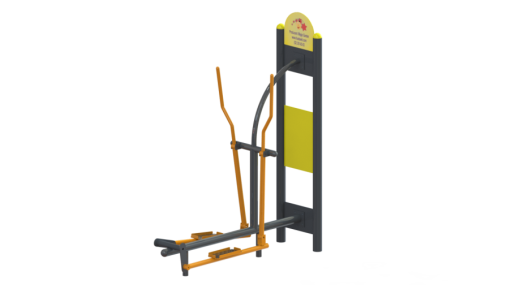 8Przyrząd służący ogólnemu rozwojowi ciała.- rury stalowe o grubości ścianki 2,9mm- 4 mm,- rury zabezpieczone antykorozyjnie , malowane proszkowo,- stopnice antypoślizgowe, - Maksymalne obciążenie na urządzeniu 150 kg.,- Minimalny wzrost osoby ćwiczącej 140 cm.- montowane na pylonie- Wymiary urządzenia z pylonem: dł. 149 x szer. 58 x wys. 200 cm.2WYCIĄG GÓRNY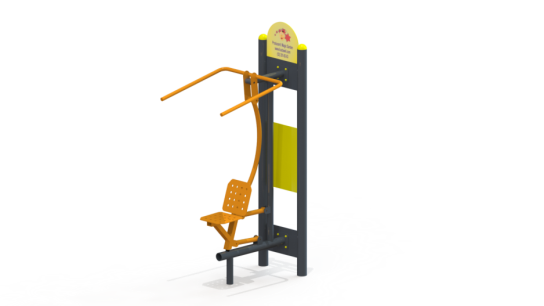 8Przyrząd służący ogólnemu rozwojowi ciała.- rury stalowe o grubości ścianki 2,9mm- 4 mm,- rury zabezpieczone antykorozyjnie , malowane proszkowo,- Maksymalne obciążenie na urządzeniu 150 kg.,- Minimalny wzrost osoby ćwiczącej 140 cm.- montowane na pylonie- Wymiary urządzenia z pylonem: dł. 129 x szer. 79 x wys. 200 cm3ROWER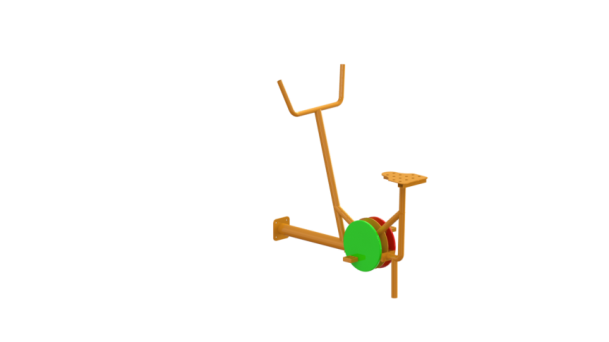 4Przyrząd służący ogólnemu rozwojowi ciała.- rury stalowe o grubości ścianki 2,9mm- 4 mm,- rury zabezpieczone antykorozyjnie , malowane proszkowo,- Maksymalne obciążenie na urządzeniu 150 kg.,- Minimalny wzrost osoby ćwiczącej 140 cm.- montowane na pylonie- Wymiary urządzenia z pylonem: dł. 113 x szer. 60 x wys. 200 cm4TWISTER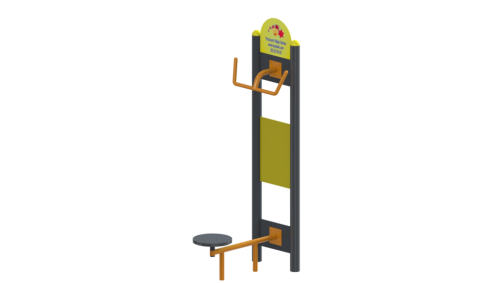 4Przyrząd służący ogólnemu rozwojowi ciała.- rury stalowe o grubości ścianki 2,9mm- 4 mm,- rury zabezpieczone antykorozyjnie , malowane proszkowo,- koło antypoślizgowe, - Maksymalne obciążenie na urządzeniu 150 kg.,- Minimalny wzrost osoby ćwiczącej 140 cm.- montowane na pylonie- Wymiary urządzenia z pylonem: dł. 99 x szer. 68 x wys. 200 cm5BIEGACZ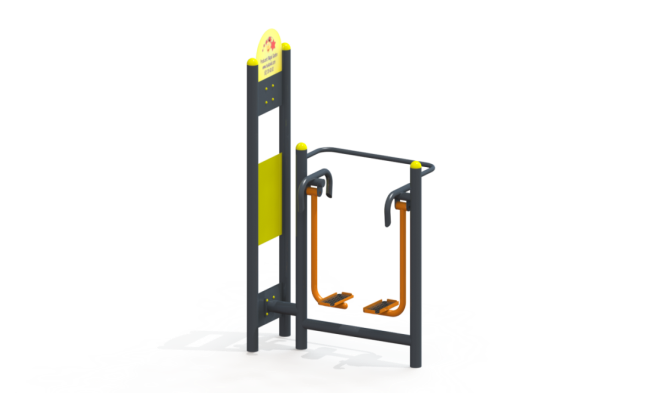 8Przyrząd służący ogólnemu rozwojowi ciała.- rury stalowe o grubości ścianki 2,9mm- 4 mm,- rury zabezpieczone antykorozyjnie , malowane proszkowo,- stopnice antypoślizgowe, - Maksymalne obciążenie na urządzeniu 150 kg.,- Minimalny wzrost osoby ćwiczącej 140 cm.- montowane na pylonie- Wymiary urządzenia z pylonem: dł. 145 x szer. 65 x wys. 200 cm6WIOŚLARZ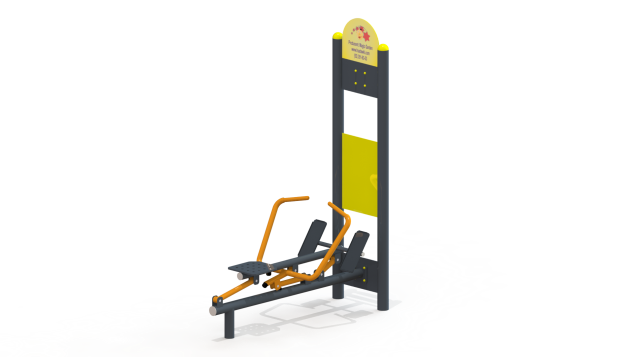 1Przyrząd służący ogólnemu rozwojowi ciała.- rury stalowe o grubości ścianki 2,9mm- 4 mm,- rury zabezpieczone antykorozyjnie , malowane proszkowo,- stopnice antypoślizgowe, - Maksymalne obciążenie na urządzeniu 150 kg.,- Minimalny wzrost osoby ćwiczącej 140 cm.- montowane na pylonie- Wymiary urządzenia z pylonem: dł. 155 x szer. 86 x wys. 200 cm7STÓŁ DO PING-PONGA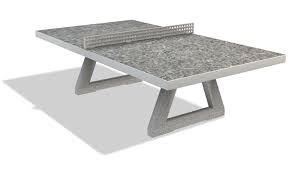 2Stół wykonany z wibrowanego betonu zbrojonego drutem fi 8. Blat z kruszywem ozdobnym szlifowany i malowany lakierem odpornym na zmienne warunki atmosferyczne. Obrzeża blatu zaokrąglone profilem aluminiowym zapobiegające przypadkowemu zranieniu się, oraz obiciu stołu. Siatka z blachy stalowej o grubości 5mm ocynkowana i zamocowana w sposób uniemożliwiający jej kradzież. Wszystkie elementy metalowe ocynkowane ogniowo.Wymiary zewnętrzne 152 cm x 274 cm8STÓŁ DO GRY W SZACHY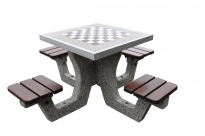 1Stół betonowy do gry w szachy, odporny na zniszczenia i zmienne warunki pogodowe. Wykonany z betonu płukanego, blat z płytek gresowych , przyklejonych klejem mrozoodpornym. Siedziska wykonane z listew malowanych dwukrotnie lakierobejcą. Wymiary całkowite 200 cm x 200 cm, wymiar blatu 90 cm x 90 cm.9ZESTAW ZABAWO-WY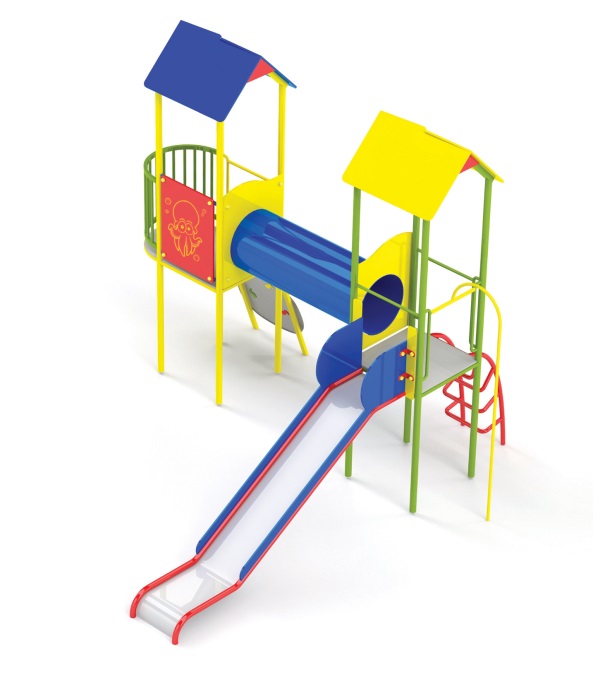 1Zestaw zabawowy zawierający min.:- wieżę ze zjeżdżalnią z wejściem przez schodki- wieżę  z  trapem  wspinaczkowym- tunel- rurka strażackaKonstrukcja wykonana z profilu ze stali nierdzewnej o przekroju 60mm x 60mm. Stal piaskowana, zabezpieczona farbą proszkową , odporna na działanie czynników atmosferycznych.Podesty antypoślizgowe z wodoodpornej sklejki, pokrytej filmem fonolowym, grubość  15 mm.  Odporne na ścieranie .  Ścianki, daszki wykonane ze sklejki wodoodpornej  pokrytej filmem melaminowym . Grubość 12-16 mm.Ślizgi wykonane z blachy nierdzewnej o grubości 2 mm. Kamienie wspinaczkowe wykonane z kolorowych żywic poliestrowych i mieszanki kruszyw. Zaślepki śrub i łączeń wykonane z poliamidu.Wymiary: dł. 4,00 m x szer.4,50 m x wys. 3,40 m 10ŁAWKA TYP WIEDEŃSKI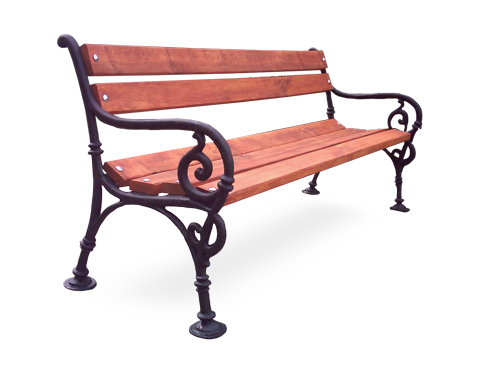 18Odlewy żeliwne formowane maszynowo i malowane proszkowo, deski z drewna olchowego, deski impregnowane i 2 krotnie malowane.Długość 180 cm.